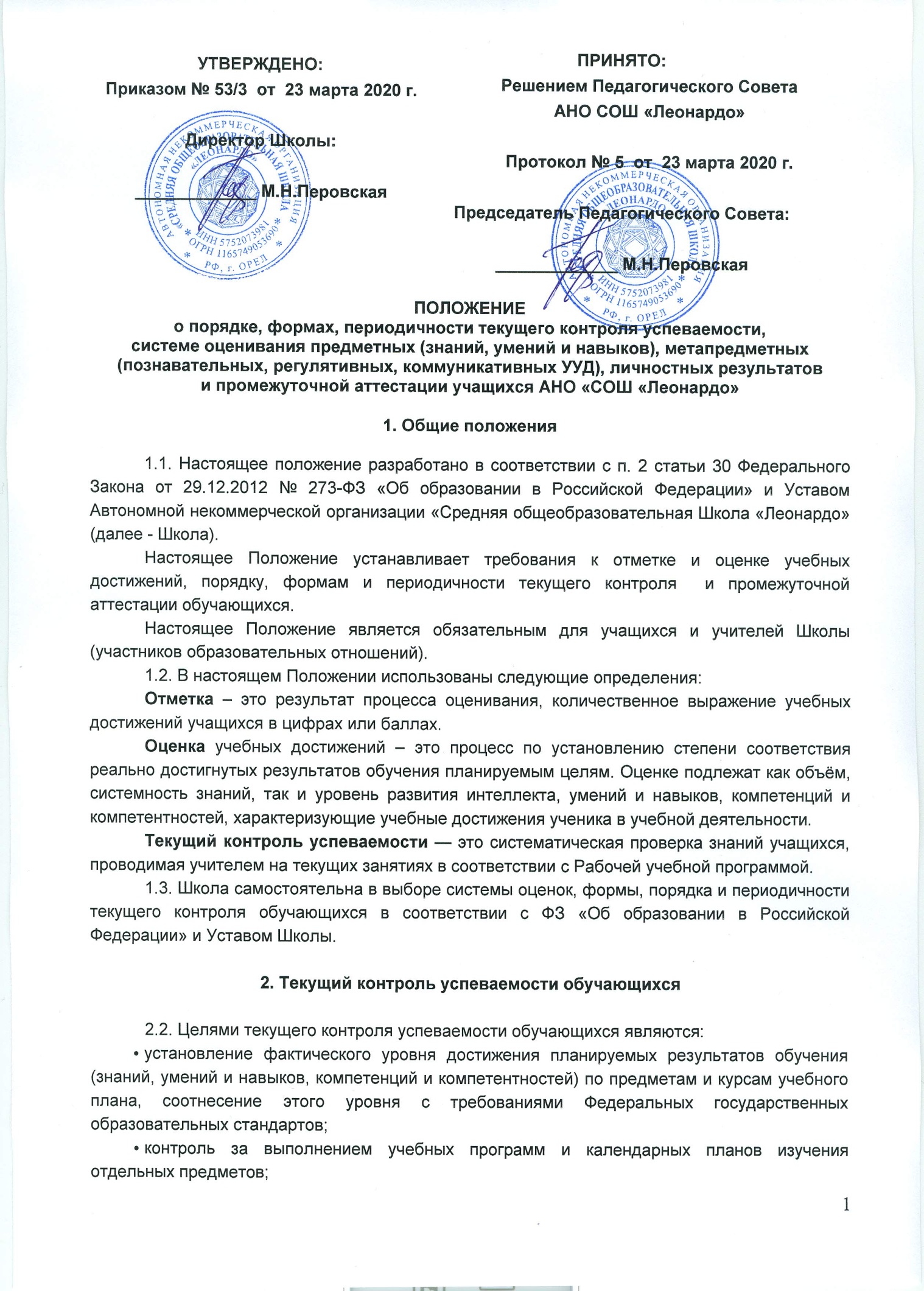 формирование мотивации, самооценки и помощь в выборе дальнейшей индивидуальной образовательной траектории учащегося;повышение уровня объективности, гласности в оценивании педагогом учебных достижений учащегося.2.3. Текущий контроль успеваемости учащихся включает в себя поурочное, потемное и почетвертное (полугодовое) оценивание результатов их учебы. Содержание и объём материала, подлежащего проверке, определяется программой.2.4. Формы текущего контроля:устный опрос; защита проекта; защита доклада, защита реферата;семинар;конференция;диспут;«мозговой штурм»;тест;зачет;срез по проверке остаточного знания;самостоятельная работа;практическая работа;лабораторная работа;контрольная работа.Контрольная работа – форма фронтального текущего и итогового контроля, представляющая собой письменную работу по итогам изучения крупной темы либо нескольких тем. Продолжительность контрольной работы определяется в зависимости от используемого формата.Данный перечень не является исчерпывающим. При проведении текущего контроля педагогические работники Школы имеют право на свободу выбора и использования форм текущего контроля обучающихся по своему предмету. Учитель не обязан заранее извещать учащихся о форме текущего контроля.2.5. Педагогический работник в начале учебного года обязан ознакомить обучающихся с системой текущего контроля и оценивания по своему предмету.2.6. Текущему контролю успеваемости подлежат учащиеся всех классов Школы.2.7. Текущий контроль успеваемости учащихся 1-х классов в течение учебного года и 2-х классов в течение первого полугодия осуществляется качественно без фиксации их достижений в классных журналах в виде отметок по пятибалльной шкале.2.8. Успешность освоения учебных программ обучающимися 2 (со 2 полугодия)-11 классов Школы оценивается по 5-бальной системе: «5»-отлично, «4»-хорошо, «3»-удовлетворительно, «2» - неудовлетворительно, «1» - не выставляется.2.9. Педагогический работник обязан своевременно и тактично довести до обучающихся отметку текущего контроля, обосновав ее, и выставить отметку в классный журнал и дневник обучающегося либо в электронный дневник.2.10.   В случае пропуска уроков по болезни обучающемуся направляются задания через электронный дневник. Учитель осуществляет контроль за освоением отсутствующим учащимся учебного материала дистанционно; после выхода учащегося - в очной форме. Оценивание производится после занятий с учащимся по темам, вызвавшим затруднения. Ученику, вышедшему после длительного пропуска (более 3 уроков) непосредственно перед проведением тематического контроля, отметка в журнал выставляется по соглашению с учащимся. При необходимости учитель осуществляет контроль знаний, умений и навыков, компетенций и компетентностей учащегося по пропущенным темам в форме собеседования, устного или письменного зачёта.3. Основные разделы системы оценивания3.1. Цель системы оценивания – повышение качества образования посредством установления единых требований к выставлению отметок и оценок учебных достижений.3.2.	Задачи школьной отметки:3.2.1. Отметка выступает средством диагностики образовательной деятельности.3.2.2. Отметка является связующим звеном между учителем, учащимся и родителем.3.3.	Принципы выставления школьной отметки:3.3.1.	Справедливость и объективность – единые критерии оценивания, известные ученикам заранее.3.3.2.	Учет возрастных и индивидуальных особенностей учащихся.3.3.3.  Доступность и понятность информации об учебных достижениях учащихся,  возможность участников образовательных отношений проанализировать результаты и сделать соответствующие выводы.3.3.4. Своевременность – отметка выставляется в течение 3 дней после проведения контроля, за исключением письменных работ. Отметка за выполненную письменную работу выставляется не позднее 7 дней после её выполнения.3.4.	Критерии выставлении отметок3.4.1. Основой для определения уровня знаний являются критерии оценивания – полнота знаний, их обобщенность и системность. По данному критерию выделяются следующие виды ответов: правильный, полный ответ; в целом правильный, но недостаточно полный или недостаточно точный ответ;в основном правильный, но неполный или неточный ответ;неправильный ответ либо отсутствие ответа.3.4.2. При выставлении отметок необходимо учитывать классификацию ошибок и их количество:грубые ошибки;однотипные ошибки;негрубые ошибки;недочет.3.4.3. Текущие отметки выставляются на основании критериев отметок, представленных в соответствии с Приложением к настоящему Положению.3.5. Шкала отметокУспешность освоения учебных  программ обучающихся 2-11 классов Школы оценивается по 5-бальной системе:«5» - отлично, «4» - хорошо, «3» - удовлетворительно, «2» - неудовлетворительно, «1» -                          не выставляется.Для получения положительной отметки обучающийся в любом случае должен выполнить более 50% работы, подлежащей оцениванию.4. Промежуточная аттестация4.1. Освоение образовательной программы (за исключением образовательной программы дошкольного образования), в том числе отдельной части или всего объема учебного предмета, курса, дисциплины (модуля) образовательной программы, сопровождается промежуточной аттестацией обучающихся Школы.4.2. Промежуточная аттестация обучающихся Школы производится в соответствии с Уставом Школы, настоящим Положением и иными локальными нормативными актами Школы, решениями Педагогического и Методического Советов Школы.4.3. Формы промежуточной аттестации:•	контрольная работа;•	комплексная работа;•	контрольный срез по принципу проверки остаточного знания;•	тест;•	зачет;•	собеседование;•	экзамен;•	защита проекта.По результатам аттестации в любой форме составляется протокол.4.4. Промежуточная аттестация учащихся классов общего образования Школы производится следующим образом:промежуточная аттестация учащихся 1-11 классов включает оценку достижения планируемых результатов обучения (знаний, умений и навыков, компетенций и компетентностей) учащихся по итогам учебного года; промежуточная аттестация проводится в одной из форм, установленной п.п. 4.3 настоящего Положения; оценка уровня достижения планируемых результатов обучения (знаний, умений и навыков, компетенций и компетентностей) учащихся 2-11 классов производится по пятибалльной системе: «5»-отлично, «4»-хорошо, «3»-удовлетворительно, «2»- неудовлетворительно, «1» - не выставляется;1-е классы, 2-е классы в 1 полугодии работают по безоценочной системе; в 1 классах по итогам учебного года  проводятся безоценочные контрольные работы ("зачет"/"незачет") по русскому языку, математике, литературному чтению, окружающему миру; во 2-4 классах по итогам учебного года  промежуточная аттестация проводится по всем учебным предметам;учащихся в форме итоговых контрольных работ по учебным предметам проводятся в конце учебного года (в течение 4 четверти); контрольные работы по итогам года не проводятся при сдаче обучающимся экзамена по соответствующему предмету;промежуточная аттестация в форме экзаменов по учебным предметам для учащихся 4-8,10 классов проводятся по конкретному перечню и в сроки, определяемые решением Педагогического Совета Школы; в остальных случаях форма промежуточной аттестации определяется учителем;учителя 5-11 классов вправе использовать зачетную систему оценки.Результаты промежуточной аттестации обучающихся содержатся в протоколах. 4.5. Результаты промежуточной аттестации обучающихся отражаются в школьных журналах следующим образом. Отметка, полученная учеником по итогам промежуточной аттестации во 2-8 классах,  учитывается при выставлении итоговой отметки. В классных журналах 2-8 классов отметка, полученная по итогам промежуточной аттестации, оформляется отдельным столбцом после годовой отметки на страницах учета текущей успеваемости учащихся и в строке «Экз. отметка» в разделе «Сводная ведомость учета успеваемости учащихся». Итоговая отметка выставляется отдельной колонкой, следующей за колонкой результатов промежуточной аттестации, и в строке «Итоговая отметка» раздела «Сводная ведомость учета успеваемости учащихся».Отметка, полученная учеником по итогам промежуточной аттестации в 9-11 классах,  учитывается при выставлении годовой отметки.В классных журналах 9-11 классов отметка, полученная по итогам промежуточной аттестации, оформляется отдельным столбцом после отметки за IV четверть (II полугодие) на страницах учета текущей успеваемости учащихся и в строке «Экз. отметка» в разделе «Сводная ведомость учета успеваемости учащихся». Годовая отметка выставляется отдельной колонкой, следующей за колонкой результатов промежуточной аттестации, и в строке «Годовая отметка» раздела «Сводная ведомость учета успеваемости учащихся».4.6. При проведении промежуточной аттестация в форме экзаменов по учебным предметам по выбору обучающиеся подают письменное заявление классному руководителю с указанием выбранных предметов не позднее 15 апреля. 4.7. К промежуточной аттестации допускаются все обучающиеся. 4.8. Промежуточная аттестация может проводиться досрочно для следующих категорий учащихся:– для учащихся, направляемых на лечение в учреждения здравоохранения, либо на санаторно-курортное лечение; – выезжающих на учебно-тренировочные сборы, олимпиады, спортивные соревнования, конкурсы, смотры и иные подобные мероприятия всероссийского и международного уровня;– переезжающих на другое постоянное место жительства,– для иных учащихся, не имеющих возможности своевременно пройти промежуточную аттестацию по уважительным причинам.Решение о сроках проведения промежуточной аттестации таких учащихся принимается директором Школы в индивидуальном порядке по заявлению родителей (законных представителей) учащихся при условии представления документов, подтверждающих принадлежность учащихся к вышеназванным категориям.4.9. В случае неявки учащегося на аттестационные мероприятия по уважительной причине, подтвержденной документально, осуществляется перенос сроков проведения промежуточной аттестации. 4.10. Обучающиеся, освоившие в полном объеме образовательные программы, и успешно прошедшие промежуточную аттестацию, переводятся в следующий класс. Перевод обучающегося в следующий класс (группу) производится по решению Педагогического Совета Школы и на основании распорядительного акта директора Школы.4.11. Неудовлетворительные результаты промежуточной аттестации или непрохождение промежуточной аттестации при отсутствии уважительных причин признаются академической задолженностью. По предмету, по которому у учащегося имеется академическая задолженность, выставляется итоговая отметка «2» («неудовлетворительно»)Обучающиеся, не прошедшие промежуточную аттестацию по уважительным причинам или имеющие академическую задолженность, переводятся в следующий класс условно по решению Педагогического Совета Школы. В классном журнале в колонке «Решение Педагогического Совета (дата и номер)» раздела «Сводная ведомость учета успеваемости учащихся» и личном деле учащегося делается соответствующая запись («Переведен в ___ класс условно»).Выпускники 9, 11 классов, имеющие академическую задолженность, не допускаются к государственной итоговой аттестации и считаются не освоившими образовательную программу основного общего образования и среднего общего образования соответственно.Учащиеся обязаны ликвидировать академическую задолженность. Учащиеся, имеющие академическую задолженность, вправе пройти промежуточную аттестацию по соответствующему учебному предмету не более двух раз в срок до 1 сентября следующего учебного года. I период ликвидации академической задолженности – 15-30 июня текущего года;  II период ликвидации академической задолженности – 20-30 августа текущего года.Итоговая отметка, выставленная по результатам ликвидации академической задолженности, выставляется через черту дроби рядом с неудовлетворительной итоговой отметкой по предмету, выставленной в конце учебного года.Обучающиеся по образовательным программам начального общего, основного общего и среднего общего образования, не ликвидировавшие в установленные сроки академическую задолженность, отчисляются из Школы в порядке, установленном Уставом Школы и иными локальными нормативными актами Школы.5. Порядок выставления итоговых отметок5.1. За учебную четверть, учебное полугодие и за учебный год ставится соответственно четвертная, полугодовая, годовая отметка. Она является единой и отражает в общем виде все стороны подготовки ученика по предмету. Не выставляются отметки учащимся 1 классов в течение учебного года, учащимся 2 классов в течение первого полугодия. Учебная деятельность учащихся оценивается словесно.5.2. Отметка за четверть, полугодие может быть выставлена ученику при наличии у него не менее трех отметок за четверть и пяти за полугодие. Отметка за четверть не может быть выставлена ученику по одной или двум отметкам. В виде исключения в случае длительной болезни отметка за четверть может быть выставлена при наличии у обучающегося не менее двух отметок. При отсутствии необходимого количества отметок обучающийся считается неаттестованным за четверть, полугодие по соответствующему предмету (предметам). В указанном случае в классном журнале вместо четверной/ полугодовой отметки выставляется «н/а» (не аттестован).5.3. Отметка учащихся за четверть (полугодие) выставляется на основе результатов письменных работ и устных ответов учащихся и с учетом их фактических знаний, умений и навыков, компетенций и компетентностей.Решающим при выставлении отметки за четверть, полугодие, год следует считать фактическую подготовку ученика по всем показателям ко времени выведения этой отметки. При выведении отметки за четверть, полугодие преимущественное значение придется отметкам за контрольные, практические и другие письменные работы. Четвертные, полугодовые, годовые отметки выставляются на основании критериев отметок, представленных в соответствии с Приложением к настоящему Положению.5.4. Отметка «5» за год во 2-8-х классах выставляется:при наличии всех четвертных оценок «5», при наличии трех четвертных оценок «5», а также возможны варианты:Отметка «4» за год выставляется при отсутствии неудовлетворительных четвертных оценок:при наличии всех четвертных оценок «4», при наличии трех четвертных оценок «4», а также возможны варианты:Отметка «3» за год выставляется:при наличии всех четвертных оценок «3», при наличии трех четвертных оценок «3», при наличии отметки «3» за III и IV четверти при неудовлетворительных отметках в I и II четвертях,а также возможны варианты:Отметка «2» за год выставляется при наличии трех неудовлетворительных оценок, а также при наличии двух неудовлетворительных оценок, при условии, что вторая из них за III или IV четверть.Во всех остальных спорных случаях решение принимается с учетом ситуации учителем по согласованию с администрацией.5.5. Итоговая отметка во 2-8 классах выставляется с учетом отметки, полученной на промежуточной аттестации. 5.5.1. При выставлении итоговых отметок экзаменационные комиссии руководствуются следующим:итоговая отметка по предмету определяется на основании годовой отметки и отметки, полученной на промежуточной аттестации;если ученик на промежуточной аттестации подтвердил годовую отметку, то выставляется отметка, полученная на промежуточной аттестации; если ученик на промежуточной аттестации понизил отметку на 1 балл, то комиссией рассматриваются четвертные отметки, годовая отметка по данному предмету и выставляется итоговая отметка:             Если ученик повысил отметку на промежуточной аттестации на 1 балл, то комиссией рассматриваются четвертные отметки, годовая отметка по данному предмету и выставляется итоговая отметка:5.5.2. Отметка, полученная учеником по итогам промежуточной аттестации в 9-11 классах,  учитывается при выставлении годовой отметки.Отметка за год в 9 классе выставляется как среднее арифметическое 5 отметок (четвертных и промежуточной аттестации) и выставляется целым числом в соответствии с правилами математического округления.Отметка «5» за год в 10-11-х классах выставляется по 3 отметкам:при наличии всех отметок «5» (полугодовых и промежуточной аттестации), такжеОтметка «4» за год выставляется при отсутствии неудовлетворительных полугодовых отметок:при наличии всех отметок «4» (полугодовых и промежуточной аттестации), а такжеОтметка «3» за год выставляется:при наличии всех отметок «3» (полугодовых и промежуточной аттестации), а такжеОтметка «2» за год выставляется при наличии двух неудовлетворительных оценок за полугодие, а также при наличии неудовлетворительной отметки за 2 полугодие при отметке «3» за 1 полугодие.5.6. В случае несогласия обучающегося, его родителей (законных представителей) с годовой и/или итоговой отметкой обучающемуся предоставляется возможность сдать экзамен по соответствующему предмету экзаменационной комиссии, образованной приказом директора Школы или обратиться в Конфликтную комиссию Школы.5.7. При неудовлетворительной отметке на промежуточной аттестации  не может быть выставлена положительная итоговая отметка5.8. Если ученик на промежуточной аттестации повысил или понизил отметку на 2 балла, то экзаменационная комиссия оставляет за собой право решать вопрос об итоговой отметке в индивидуальном порядке.5.9. Если ученик не сдавал экзамен по уважительной причине, то годовая отметка автоматически становится итоговой.5.10. В случаях, не предусмотренных настоящим Положением, решение о выставлении отметки принимает экзаменационная комиссия.5.11. В случае несогласия обучающегося с выставленной итоговой отметкой решение о выставлении отметки принимает Конфликтная комиссия Школы (см. п.6.2.).6.      Права и обязанности учащихся, родителей (законных представителей) при получении отметки6.1.   Ученик имеет право на получение публичного или индивидуального обоснования отметки. 6.2.   В случае неудовлетворённости учащегося или родителей (законных представителей) выставленной отметкой за контрольную работу, контрольный срез, зачет; по итогам промежуточной аттестации; за текущий учебный год, полугодие, четверть они имеют право заявить об этом письменно в Комиссию по урегулированию споров между урегулированию споров между участниками образовательных отношений (Конфликтную комиссию) Школы в срок  не позднее 3 дней с момента сообщения об отметке. Заявление рассматривается Конфликтной комиссией в соответствии с Положением о комиссии по урегулированию споров между участниками образовательных отношений Школы.7.      Оценивание метапредметных и личностных результатов Оценивание метапредметных (познавательных, регулятивных, коммуникативных УУД) и личностных результатов освоения основной образовательной программы осуществляется посредством проведения лонгитюдного экспериментального исследования эффективности образовательного процесса через создание и совершенствование механизма и процедур системы мониторинга образовательной деятельности. Метапредметные результаты освоения основной образовательной программы включают совокупность регулятивных, познавательных и коммуникативных универсальных учебных действий. Основным объектом оценки метапредметных результатов служит уровень сформированности познавательных (общий интеллект), коммуникативных (социальный интеллект), регулятивных (соматическое и психическое здоровье) универсальных учебных действий, т. е. таких действий обучающихся, которые направлены на анализ и управление своей познавательной деятельностью.Основным объектом оценки метапредметных результатов является:1. способность и готовность к освоению систематических знаний, их самостоятельному пополнению, переносу и интеграции;2. способность к сотрудничеству и коммуникации;3. способность к решению личностно и социально значимых проблем и воплощению найденных решений в практику;4. способность и готовность к использованию ИКТ в целях обучения и развития;5. способность к самоорганизации, саморегуляции и рефлексии.Уровень сформированности универсальных учебных действий, представляющих содержание и объект оценки метапредметных результатов, может быть качественно оценен и измерен в следующих основных формах:- достижение метапредметных результатов может выступать как результат выполнения специально сконструированных диагностических задач, направленных на оценку уровня сформированности конкретного вида универсальных учебных действий;- достижение метапредметных результатов может рассматриваться как инструментальная основа (или как средство решения) и как условие успешности выполнения учебных и учебно-практических задач средствами учебных предметов; - достижение метапредметных результатов может проявиться в успешности выполнения комплексных заданий на межпредметной основе. Объекты оценки личностных результатов освоения основной образовательной программы включаются в три основных блока:- самоопределение — сформированность внутренней позиции обучающегося — принятие и освоение социальной роли обучающегося; становление основ российской гражданской идентичности личности; развитие рефлексии, способности к самопознанию и самосовершенствованию, способности адекватно оценивать себя и свои достижения, видеть сильные и слабые стороны своей личности; к моменту окончания ступени среднего общего образования – сознательный выбор профессии как призвания;- смыслоообразование — поиск и установление личностного смысла (т. е. «значения для себя») учения обучающимися на основе устойчивой системы учебно-познавательных и социальных мотивов; складывание ментально-ценностной установки личности, основными экзистенциалами которой являются духовность, свобода и ответственность, проявляющиеся в способности к отысканию и реализации ценностных смыслов, обладающих потенциалом универсальных ценностей, «свободного Мастера», способного обнаруживать возможности на фоне изменяющейся действительности и создавать вокруг себя продуктивную среду, человека, обладающего иммунитетом против конформизма, тоталитаризма, экстремизма – неизбежных следствий экзистенциального вакуума;- нравственно-этическая ориентация — знание основных норм морали и нравственности,  социокультурных, духовно-нравственных ценностей и принятых в обществе традиционных правил и норм поведения, ориентация на их выполнение на основе понимания их социальной необходимости; развитие этических чувств как регуляторов морального поведения; формирование навыков адаптации к нестабильным ситуациям через осуществление сознательного выбора стилей поведения и принятия ответственных решений; закладывание основ культуры мира на внутриличностном, межличностном, семейном, корпоративном, этническом, межэтническом, глобальном уровнях (горизонтах личности).Оценка личностных результатов	освоения основной образовательной программы производится в ходе мониторинговых исследований.Оценка метапредметных и личностных результатов осуществляется через накопление и обработку первичных и аналитических материалов: психологических тестов по всем направлениям мониторинга, карт творческой активности, сводных кодексов по результатам участия каждого ученика в олимпиадах, творческих конкурсах всех уровней и направленностей, аналитические справки, отчеты по динамике успеваемости, анализ эффективности воспитательных проектов и меропри ятий, индивидуальных карт здоровья с включением программы медицинской реабилитации, аналитических отчетов по динамике соматического состояния учащихся.ПриложениеК ПОЛОЖЕНИЮо порядке, формах, периодичности текущего контроля успеваемости, системе оценивания предметных (знаний, умений и навыков), метапредметных (познавательных, регулятивных, коммуникативных УУД), личностных результатови промежуточной аттестации учащихся АНО «СОШ «Леонардо»Система контроля и оценивания знаний обучающихся по предметным областям и предметам1.1. Контроль и оценка результатов обучения на ступени начального общего образования 1.1.1. Проверка и оценка знаний, умений и навыков учащихся по русскому языкуКонтроль за уровнем достижений учащихся по русскому языку проводится в форме письменных работ: - диктантов, - грамматических заданий, - контрольных списываний, - изложений, - тестовых заданий.Диктант служит средством проверки орфографических и пунктуационных умений и навыков. Грамматический разбор есть средство проверки степени понимания учащимися изучаемых грамматических явлений, умения производить простейший языковой анализ слов и предложений.Контрольное списывание, как и диктант, - способ проверки усвоенных орфографических и пунктуационных правил, сформированности умений и навыков. Здесь также проверяется умение списывать с печатного текста, обнаруживать орфограммы, находить границы предложения, устанавливать части текста, выписывать ту или иную часть текста.Изложение (обучающее) проверяет, как идет формирование навыка письменной речи; умения понимать и передавать основное содержание текста без пропусков существенных моментов; умения организовать письменный пересказ, соблюдая правила родного языка.Тестовые задания - динамичная форма проверки, направленная на установление уровня сформированности умения использовать свои знания в нестандартных учебных ситуациях.Классификация ошибок и недочетов, влияющих на снижение отметки. 
Ошибки:- нарушение правил написания слов, включая грубые случаи пропуска, перестановки, замены, вставки лишних букв в словах;- неправильное написание слов, не регулируемых правилами, круг которых очерчен программой каждого класса (слова с непроверяемым написанием);- отсутствие изученных знаков препинания в тексте (в конце предложения и заглавной буквы в начале предложения);- наличие ошибок на изученные правила по орфографии; ошибки на одно и то же правило, допущенные в разных словах, считаются как две ошибки;- существенные отступления от авторского текста при написании изложения, искажающие смысл произведения;- отсутствие главной части изложения, пропуск важных событий, отраженных в авторском тексте;- употребление слов в не свойственном им значении (в изложении).За одну ошибку в диктанте считаются: а) два исправления; б) две пунктуационные ошибки; в) повторение ошибок в одном и том же слове, например, в слове ножи дважды написано в конце ы, г) две негрубые ошибки.Негрубыми считаются следующие ошибки: а) повторение одной и той же буквы в слове (например, каартофель); 
б) при переносе слова, одна часть которого написана на одной стороне, а вторая опущена;
в) дважды написано одно и то же слово в предложении; г) недописанное слово.Недочеты:
а) отсутствие знаков препинания в конце предложений, если следующее предложение написано с большой буквы;б) отсутствие красной строки;в) незначительные нарушения логики событий авторского текста при написании изложения.За ошибку в диктанте не считают:а) ошибки на те разделы орфографии и пунктуации, которые ни в данном, ни в предшествующих классах не изучались;б) единичный случай замены одного слова другим без искажения смысла.
          Снижение отметки за общее впечатление от работы допускается в случаях, указанных выше.    Тексты диктантов подбираются средней трудности с расчетом на возможность их выполнения всеми детьми. Каждый текст включает достаточное количество изученных орфограмм (примерно 60% от общего числа всех слов диктанта). Текст не должен иметь слова на не изученные к данному моменту правила или такие слова заранее выписываются на доске. Нецелесообразно включать в диктанты и слова, правописание которых находится на стадии изучения.    В качестве диктанта предлагаются связные тексты - либо авторские, адаптированные к возможностям детей, либо составленные учителем. Тематика текста должна быть близкой и интересной детям: о природе, дружбе, жизни детей, родной стране, путешествиях и т.п. Предложения должны быть просты по структуре, различны по цели высказывания и состоять из 2-8 слов с включением синтаксических категорий, которые изучаются в начальной школе (однородные члены предложения). Организация и проведение диктанта.Текст диктанта диктуется учителем в соответствии с орфоэпическими нормами русского языка в следующей последовательности. Сначала текст диктанта читается учителем целиком. Затем последовательно диктуются отдельные предложения. Учащиеся приступают к записи предложения только после того, как оно прочитано учителем до конца. Предложения в 6 - 8 слов повторяются учителем в процессе записи еще раз.  После записи всего текста учитель читает диктант целиком, делая небольшие паузы после каждого предложения.
Для проверки выполнения грамматических разборов используются контрольные работы, в содержание которых вводится 2 - 3 вида грамматического разбора. Хорошо успевающим учащимся целесообразно предложить дополнительное задание повышенной трудности, требующее языкового развития, смекалки и эрудиции.Итоговые контрольные работы проводятся после изучения наиболее значительных тем программы, в конце учебной четверти, полугодия, года и, как правило, проверяют подготовку учащихся по всем изученным темам. На проведение контрольных работ, включающих грамматические задания, отводится 35-40 минут, в 1-м классе - не более 35 минут.При отметке выполнения грамматического задания рекомендуется руководствоваться следующим: - главными критериями отметки являются обнаруженное учеником усвоение правил и определений;- умение самостоятельно применять их на письме и при языковом анализе;- умение приводить свои примеры на данное правило или определение.Отметка «5» ставится, если все задания выполнены безошибочно, ученик обнаруживает осознанное усвоение понятий, определений, правил и умение самостоятельно применять знания при выполнении работы.Отметка «4» ставится, если ученик обнаруживает осознанное усвоение правил и определений, умеет применять знания в ходе разбора слов и предложений, правильно выполнил не менее 3/4 заданий (если допущено 1 - 2 ошибки).Отметка «3» ставится, если ученик обнаруживает усвоение определений части изученного материала, в работе правильно выполнил не менее половины заданий (если допущено 3 - 4 ошибки).Отметка «2» ставится, если ученик обнаруживает плохое знание учебного материала, не справляется с большинством грамматических заданий (если допущено 5 и более ошибок).   При отметке текущих и итоговых проверочных письменных работ учащихся, представляющих собой списывание текста (с учебника, доски и т.д.), применяются следующие нормы отметки:1.1.2. Проверка и оценка знаний, умений и навыков учащихся по математикеОсобенности организации контроля по математикеТекущий контроль по математике можно осуществлять как в письменной, так и в устной форме. Письменные работы для текущего контроля рекомендуется проводить не реже одного раза в неделю в форме самостоятельной работы или математического диктанта. Желательно, чтобы работы для текущего контроля состояли из нескольких однотипных заданий, с помощью которых осуществляется всесторонняя проверка только одного определенного умения (например, умения сравнивать натуральные числа, умения находить площадь прямоугольника и др.).Тематический контроль по математике в начальной школе проводится в основном в письменной форме. Для тематических проверок выбираются узловые вопросы программы: приемы устных вычислений, действия с многозначными числами, измерение величин и др. Среди тематических проверочных работ особое место занимают работы, с помощью которых проверяются знания табличных случаев сложения, вычитания, умножения и деления. Для обеспечения самостоятельности учащихся подбирается несколько вариантов работы, каждый из которых содержит 30 примеров (соответственно по 15 на сложение и вычитание или умножение и деление). На выполнение такой работы отводится 5-6 минут урока.Итоговый контроль по математике проводится в форме контрольных работ комбинированного характера (они содержат арифметические задачи, примеры, задания по геометрии и др.). В этих работах сначала отдельно оценивается выполнение задач, примеров, заданий по геометрии, а затем выводится итоговая отметка за всю работу.  При этом итоговая отметка не выставляется как средний балл, а определяется с учетом тех видов заданий, которые для данной работы являются основными.Нормы оценок за итоговые контрольные работы соответствуют общим требованиям, указанным в настоящем Положении.Письменная проверка знаний, умений и навыков.В основе оценивания письменных работ лежат следующие показатели: правильность выполнения и объем выполненного задания.Классификация ошибок и недочетов, влияющих на снижение отметки.
Ошибки: - незнание или неправильное применение свойств, правил, алгоритмов, существующих зависимостей, лежащих в основе выполнения задания или используемых в ходе его выполнения;- неправильный выбор действий, операций;- неверные вычисления в случае, когда цель задания - проверка вычислительных умений и навыков;- пропуск части математических выкладок, действий, операций, существенно влияющих на получение правильного ответа;- несоответствие пояснительного текста, ответа задания, наименования величин выполненным действиям и полученным результатам;- несоответствие выполненных измерений и геометрических построений заданным параметрам. Недочеты:- неправильное списывание данных (чисел, знаков, обозначений, величин);- ошибки в записях математических терминов, символов при оформлении математических выкладок; - отсутствие ответа к заданию или ошибки в записи ответа.          Снижение отметки за общее впечатление от работы допускается в случаях, указанных выше.         При оценке работ, включающих в себя проверку вычислительных навыков, ставятся следующие отметки:Отметка «5» ставится, если работа выполнена безошибочно;Отметка «4» ставится, если в работе допущены 1-2 ошибка и 1-2 недочета;Отметка «3» ставится, если в работе допущены 3-4 ошибки и 1-2 недочета; Отметка «2» ставится, если в работе допущено 5 и более ошибок;            При оценке работ, состоящих только из задач:Отметка «5» ставится, если задачи решены без ошибок;Отметка «4» ставится, если допущены 1-2 ошибки;Отметка «3» ставится, если допущены 1-2 ошибки и 3-4 недочета;Отметка «2» ставится, если допущены 3 и более ошибок;           При оценке комбинированных работ: Отметка «5» ставится, если работа выполнена безошибочно;Отметка «4» ставится, если в работе допущены 1-2 ошибки и 1-2 недочета, при этом ошибки не должно быть в задаче;Отметка «3» ставится, если в работе допущены 3-4 ошибки и 3-4 недочета;Отметка «2» ставится, если в работе допущены 5 ошибок.            При оценке работ, включающих в себя решение выражений на порядок действий:- считается ошибкой неправильно выбранный порядок действий, неправильно выполненное арифметическое действие;Отметка «5» ставится, если работа выполнена безошибочно;Отметка «4» ставится, если в работе допущены 1-2 ошибки;Отметка «3» ставится, если в работе допущены 3 ошибки; Отметка «2» ставится, если в работе допущено 4 и более ошибок.
         При оценке работ, включающих в себя решение уравнений:- считается ошибкой неверный ход решения, неправильно выполненное действие, а также, если не выполнена проверка;Отметка «5» ставится, если работа выполнена безошибочно;Отметка «4» ставится, если в работе допущены 1-2 ошибки;Отметка «3» ставится, если в работе допущены 3 ошибки; Отметка «2» ставится, если в работе допущено 4 и более ошибок;При оценке заданий, связанных с геометрическим материалом:- считается ошибкой, если ученик неверно построил геометрическую фигуру, если не соблюдал размеры, неверно перевел одни единицы измерения в другие, если не умеет использовать чертежный инструмент для измерения или построения геометрических фигур;Отметка «5» ставится, если работа выполнена безошибочно;Отметка «4» ставится, если в работе допущены 1-2 ошибки;Отметка «3» ставится, если в работе допущены 3 ошибки; Отметка «2» ставится, если в работе допущено 4 и более ошибок;
Примечание: за грамматические ошибки, допущенные в работе, отметка по математике           не снижается.Оценка устных ответов         В основу оценивания устного ответа учащихся положены следующие показатели: правильность, обоснованность, самостоятельность, полнота.Ошибки: - неправильный ответ на поставленный вопрос; - неумение ответить на поставленный вопрос или выполнить задание без помощи учителя;- при правильном выполнении задания неумение дать соответствующие объяснения.Недочеты - неточный или неполный ответ на поставленный вопрос;- при правильном ответе неумение самостоятельно и полно обосновать и проиллюстрировать его;- неумение точно сформулировать ответ решенной задачи; - медленный темп выполнения задания, не являющийся индивидуальной особенностью школьника; - неправильное произношение математических терминов.Отметка «5» ставится ученику, если он:- при ответе обнаруживает осознанное усвоение изученного учебного материала и умеет им самостоятельно пользоваться;- производит вычисления правильно и достаточно быстро;- умеет самостоятельно решить задачу (составить план, решить, объяснить ход решения и точно сформулировать ответ на вопрос задачи);- правильно выполняет практические задания.Отметка «4» ставится ученику, если его ответ в основном соответствует требованиям, установленным для отметки "5", но:- ученик допускает отдельные неточности в формулировках;- не всегда использует рациональные приемы вычислений.При этом ученик легко исправляет эти недочеты сам при указании на них учителем.Отметка «3» ставится ученику, если он показывает осознанное усвоение более половины изученных вопросов, допускает ошибки в вычислениях и решении задач, но исправляет их с помощью учителя.Отметка «2» ставится ученику, если он обнаруживает незнание большей части программного материала, не справляется с решением задач и вычислениями даже с помощью учителя.1.1.3. Проверка и оценка знаний, умений и навыков учащихся по литературному чтениюОсобенности организации контроля по чтению.Текущий контроль по чтению проходит на каждом уроке в виде индивидуального или фронтального устного опроса: чтение текста, пересказ содержания произведения (полно, кратко, выборочно), выразительное чтение наизусть или с листа. Осуществляется на материале изучаемых программных произведений в основном в устной форме. Возможны и письменные работы - небольшие по объему (ответы на вопросы, описание героя или события), а также самостоятельные работы с книгой, иллюстрациями и оглавлением. Целесообразно для этого использовать и тестовые задания типа "закончи предложение", "найди правильный ответ", "найди ошибку" и т.п. Тематический контроль проводится после изучения определенной темы и может проходить как в устной, так и в письменной форме. Письменная работа также может быть проведена в виде тестовых заданий, построенных с учетом предмета чтения.Итоговый контроль по проверке чтения вслух проводится индивидуально. Для проверки подбираются доступные по лексике и содержанию незнакомые тексты. При выборе текста осуществляется подсчет количества слов (слово "средней" длины равно 6 знакам, к знакам относят как букву, так и пробел между словами). Для проверки понимания текста учитель задает после чтения вопросы. Проверка навыка чтения "про себя" проводится фронтально или группами. Классификация ошибок и недочетов, влияющих на снижение отметки.Ошибки:- искажения читаемых слов (замена, перестановка, пропуски или добавления букв, слогов, слов); - неправильная постановка ударений (более двух);- чтение всего текста без смысловых пауз, нарушение темпа и четкости произношения слов при чтении вслух;- непонимание общего смысла прочитанного текста за установленное время чтения;- неправильные ответы на вопросы по содержанию текста;- неумение выделить основную мысль прочитанного; неумение найти в тексте слова и выражения, подтверждающие понимание основного содержания прочитанного;- нарушение при пересказе последовательности событий в произведении;- нетвердое знание наизусть подготовленного текста;- монотонность чтения, отсутствие средств выразительности.Недочеты:- не более двух неправильных ударений;- отдельные нарушения смысловых пауз, темпа и четкости произношения
слов при чтении вслух;- осознание прочитанного текста за время, немного превышающее установленное;- неточности при формулировке основной мысли произведения;- нецелесообразность использования средств выразительности, недостаточная выразительность при передаче характера персонажа.1 классОтметки за чтение не выставляются. Однако существуют школьные нормативы техники чтения. В первом классе проверяется сформированность умения читать целыми словами (трудные слова по слогам): осознание общего смысла читаемого текста при темпе чтения не менее 30 – 40 слов в минуту в первом полугодии, 40 - 50 слов в минуту (на конец года); понимание значения отдельных предложений и общего смысла текста.2 классОтметка «5» ставится ученику, если он: - понимает содержание прочитанного, отчетливо произносит звуки, слова, не допускает искажений, замен, перестановок букв и слогов в словах; читает правильно, плавно целыми словами;- верно ставит ударение в словах, соблюдает интонацию, соответствующую
знакам препинания в конце предложения;- умеет правильно ответить на вопрос учителя и последовательно передать содержание сюжетного рассказа, сказки и иллюстрации к тексту; твердо знает наизусть текст стихотворения и читает его выразительно.Отметка «4» ставится ученику, если он:- понимает содержание прочитанного; читает плавно, слова прочитывает целиком;- допускает при чтении 1-2 ошибки в словах (повтор слов, слогов, замены и др.) при соблюдении интонации конца предложения;- правильно пересказывает текст и отвечает на вопросы учителя, но допускает речевые неточности, которые исправляет самостоятельно или с небольшой помощью учителя;- знает наизусть стихотворение, не допускает при чтении единичные ошибки, легко исправляет их сам.Отметка «3» ставится ученику, если он:- осваивает содержание прочитанного только с помощью вопросов учителя;- читает отрывисто, медленно; - допускает при чтении 3-5 ошибок на замену, пропуск, перестановку букв, слогов; не соблюдает паузы между словами и предложениями;- пересказывает текст, нарушая последовательность, допускает речевые ошибки и исправляет их только с помощью учителя;- знает наизусть стихотворение, но при чтении воспроизводит его неточно.Отметка «2» ставится ученику в том случае, если он:- читает по слогам, темп чтения низкий; не понимает содержание прочитанного; не воспроизводит текст по вопросам учителя;- при чтении наизусть нарушает последовательность, не полностью воспроизводит текст прочитанного. (В 1 полугодии неудовлетворительные отметки по чтению не выставляются; во II полугодии они выставляются в тех редких случаях, когда ученик устойчиво испытывает большие трудности в усвоении программы начальных классов).3 классОтметка «5» ставится ученику, если он:- понимает смысл прочитанного, читает правильно целыми словами;- читает текст выразительно, соблюдает логические ударения и паузы;- самостоятельно делит небольшой текст на части, выделяет главное, передает содержание прочитанного, грамматически правильно строит свою речь;- понимает смысл слов в контексте, самостоятельно находит в тексте слова и выражения, используемые автором для изображения действующих лиц и описания природы; - твердо знает наизусть стихотворение и читает его выразительно.Отметка «4» ставится ученику, если он:- читает текст осознанно, выразительно, целыми словами, но допускает 1-2 ошибки в словах, в соблюдении пауз и логических ударений;- допускает 1-2 негрубые ошибки при передаче прочитанного, при делении текста на части, нахождении нужных эпизодов рассказа по заданию учителя;- правильно понимает основной смысл прочитанного, но выражает его неточно;- знает наизусть стихотворение, выразительно читает его, но допускает незначительные ошибки (повторы, длительные паузы и др.).Отметка «3» ставится ученику, если он:- читает целыми словами, но допускает 3-5 ошибок : замена, пропуск, перестановка букв, слогов, слов и постановка ударений в словах;- последовательно передает содержание прочитанного, выделяет главную мысль, делит текст на части с помощью наводящих вопросов учителя, при пересказе нарушает последовательность изложения, допускает речевые ошибки, исправляет их только с помощью учителя, воспроизводит наизусть стихотворение, но знает его нетвердо, читает монотонно. Отметка «2» ставится ученику, если он:- читает слова читает целиком, но чтение монотонное;- допускает более 6 ошибок;- искажает содержание прочитанного, не может выделить основную мысль прочитанного и разделить текст на части с помощью дополнительных вопросов;- при чтении наизусть не полностью воспроизводит текст стихотворения.4 классОтметка «5» ставится ученику, если он:- читает осознанно, бегло, правильно, с использованием основных средств выразительности (1 полугодие); - читает бегло, сознательно, правильно с соблюдением основных норм литературного произношения, передает с помощью интонации смысл прочитанного и свое отношение к его содержанию (2 полугодие);- полно, кратко и выборочно пересказывает текст, самостоятельно составляет простейший план, выявляет основной смысл прочитанного;- самостоятельно находит в тексте слова, выражения и эпизоды для составления рассказа на определенную тему (о природе, событии, герое);- знает и выразительно читает наизусть стихотворение.Отметка «4» ставится ученику, если он:- читает текст бегло целыми словами, использует логические ударения и паузы;- делает 1-2 ошибки в словах при чтении и в определении логических ударений и пауз, составляет план прочитанного, пересказывает текст полно (кратко, выборочно);- самостоятельно выделяет главную мысль прочитанного, но допускает отдельные речевые ошибки и устраняет их самостоятельно;- читает выразительно стихотворение наизусть, но допускает незначительные неточности. Отметка «3» ставится ученику, если он:- читает осознанно, целыми словами, монотонно, (1 полугодие);- читает целыми словами, недостаточно выразительно, допускает при чтении от 3 до 5 ошибок (2 полугодие);- передает полное и краткое содержание текста, основную мысль прочитанного, составляет план и др. с помощью наводящих вопросов учителя.- воспроизводит наизусть текст стихотворения, но допускает ошибки и исправляет их только с помощью учителя.Отметка «2» ставится ученику, если он:- читает текст словами, монотонно, допускает больше 6 ошибок на замену, пропуск слогов, слов и др., слабо понимает прочитанное (1 полугодие),- допускает более 6 ошибок (2 полугодие);- пересказывает текст непоследовательно, искажает содержание прочитанного, допускает множество речевых ошибок;- не может кратко и выборочно пересказать текст, составить план и выделить
главную мысль прочитанного с помощью наводящих вопросов учителя;- при чтении наизусть не может полностью воспроизвести текст стихотворения.Нормы чтения:1 класс - 30 – 40 слов (1 полугодие)     40 – 50 слов (2 полугодие)2 класс - 50 – 60 слов (1 полугодие)     60 – 70 слов (2 полугодие)3 класс - 70 – 80 слов (1 полугодие)     80 – 90 слов (2 полугодие)4 класс - 90 – 100 слов (1 полугодие)     100 – 120 слов (2 полугодие). При оценке домашнего чтения предъявляются более высокие требования, чем при чтении без предварительной подготовки. Отметка за чтение должна выставляться на основе устного ответа и самостоятельного чтения ученика. Объем прочитанного на отметку должен быть не менее: в 1-м классе - 1/4 страницы, во 2-м классе - 1/3 страницы, в 3-м классе - 1/2 страницы, в 4-м классе 3/4 страницы учебной книги для чтения.
           При выставлении отметки по чтению необходимо ее мотивировать и постоянно поощрять детей в овладении правильным навыком чтения и умением работать с текстом.
          Итоговые проверки навыка чтения проводятся три раза в год; входной контроль, в конце I и II полугодий.1.1.4. Проверка и оценка знаний, умений и навыков учащихся по окружающему мируОсновная цель контроля - проверка знания фактов учебного материала, умения детей делать простейшие выводы, высказывать обобщенные суждения, приводить примеры из дополнительных источников, применять комплексные знания.       Знания и умения учащихся по природоведению оцениваются по результатам устного опроса, наблюдений, тестов и практических работ.Оценка устного ответа.Отметка «5» ставится ученику, если он осознанно и логично излагает учебный материал, используя свои наблюдения в природе, устанавливает связи между объектами и явлениями природы (в пределах программы), правильно выполняет практические работы и дает полные ответы на все поставленные вопросы.Отметка «4» ставится ученику, если его ответ в основном соответствует требованиям, установленным для отметки "5", но ученик допускает отдельные неточности в изложении фактическою материала, в использовании отдельных практических работ. Все эти недочеты ученик легко исправляет сам при указании на них учителем.Отметка «3» ставится ученику, если он усвоил основное содержание учебного материала, но допускает фактические ошибки, не умеет использовать результаты своих наблюдений в природе, затрудняется устанавливать предусмотренные программой связи между объектами и явлениями природы, в выполнении практических работ, но может исправить перечисленные недочеты с помощью учителя.Отметка «2» ставится ученику, если он обнаруживает незнание большей части программного материала, не оправляется с выполнением практических работ даже с помощью учителя.Оценка тестовПри письменной проверке знаний используются тестовые задания, которые не требуют обязательного развернутого письменного ответа:- поиск ошибки;- выбор ответа;- продолжение или исправление высказывания.Задания целесообразно строить как дифференцированные, что позволит проверить и учесть в дальнейшей работе индивидуальный темп продвижения учащихся.Выполненная работа оценивается отметками "зачет" или "незачет". Считается, что ученик обнаружил достаточную базовую подготовку ("зачет"), если он дал не менее 75% правильных ответов. 2.2. Контроль и оценка результатов обученияна ступенях основного и среднего общего образования2.2.1. Проверка и оценка знаний, умений и навыков учащихся по русскому языку и литературеОценка устных ответов учащихся по русскому языкуУстный опрос является одним из основных способов учета знаний учета учащихся по русскому языку. Развернутый ответ ученика должен представлять собой связное, логически последовательное сообщение на определенную тему, показывать его умение применять определения, правила в конкретных случаях.При отметке ответа ученика надо руководствоваться следующими критериями: 1) полнота и правильность ответа; 2) степень осознанности, понимания изученного; 3) языковое оформление ответа.Отметка «5» ставится, если ученик: 1) полно излагает изученный материал, дает правильное определение языковых понятий; 2) обнаруживает понимание материала, может обосновать свои суждения, применить знания на практике, привести необходимые примеры не только по учебнику, но и самостоятельно составленные; 3) излагает материал последовательно и правильно с точки зрения норм литературного языка.Отметка «4» ставится, если ученик дает ответ, удовлетворяющий тем же требованиям, что и для отметки «5», но допускает 1-2 ошибки, которые сам же исправляет, и 1-2 недочета в последовательности и языковом оформлении излагаемого.Отметка «3» ставится, если ученик обнаруживает знание и понимание основных положений данной темы, но: 1) излагает материал неполно и допускает неточности в определении понятий или формулировке правил; 2) не умеет достаточно глубоко и доказательно обосновать свои суждения и привести свои примеры; 3) излагает материал непоследовательно и допускает ошибки в языковом оформлении излагаемого.Отметка «2» ставится, если ученик обнаруживает незнание большей части соответствующего раздела изучаемого материала, допускает ошибки в формулировке определений и правил, искажающие их смысл, беспорядочно и неуверенно излагает материал. Отметка «2» отмечает такие недостатки в подготовке ученика, которые являются серьезным препятствием к успешному овладению последующим материалом.Отметка («5»,»4»,»3») может ставиться не только за единовременный ответ (когда на проверку подготовки ученика отводится определенное время), но и за рассредоточенный во времени, то есть за сумму ответов, данных учеником на протяжении урока ( выводится поурочный балл), при условии, если в процессе урока не только заслушивались ответы учащегося, но и осуществлялась проверка его умения применять знания на практике.Оценка устных ответов учащихся по литературеПри отметке устных ответов следует руководствоваться следующими основными критериями в пределах программы.Отметкой «5» оценивается ответ, обнаруживающий:прочные знания и глубокое понимание текста изученного произведения; умение объяснить взаимосвязь событий, характер, поступки героев и роль художественных средств в раскрытии идейно-эстетического содержания произведения; умение пользоваться теоретико-литературными знаниями и навыками разбора при анализе художественного произведения, привлекать текст для аргументации своих выводов, раскрывать связь произведения с эпохой (8-11кл.); свободное владение монологической литературной речью.Отметкой «4» оценивается ответ, который показывает:прочное знание и достаточно глубокое понимание текста изучаемого произведения; умение объяснять взаимосвязь событий, характер, поступки героев и роль основных художественных средств в раскрытии идейно-эстетического содержания произведения; умение пользоваться основными теоретико-литературными знаниями и навыками при анализе прочитанных произведений; умение привлекать текст произведения для обоснования своих выводов; хорошее владение монологической речью, однако допускаются две неточности в ответе.Отметкой «3» оценивается ответ, свидетельствующий в основном о:знании и понимании текста изученного произведения; умении объяснить взаимосвязь основных событий, характеры и поступки героев и роль важнейших художественных средств в раскрытии идейно-художественного содержания произведения; знании основных вопросов теории, но недостаточным умением пользоваться этими знаниями при анализе произведений; ограниченных навыках разбора и недостаточном умении привлекать текст произведений для подтверждения своих выводов. Допускается несколько ошибок в содержании ответа, недостаточно свободное владение монологической речью, ряд недостатков в композиции и языке ответа, несоответствие уровня чтения нормам, установленным для данного класса.Отметкой «2» оценивается ответ, обнаруживающий незнание существенных вопросов содержания произведения, неумение объяснять поведение и характеры основных героев и роль важнейших художественных средств в раскрытии идейно-эстетического содержания произведения, незнание элементарных теоретико-литературных понятий; слабое владение монологической  литературной речью и техникой чтения, бедность выразительных средств языка. Оценка диктантовДиктант – одна из основных форм проверки орфографической и пунктуационной грамотности.Для диктантов целесообразно использовать связные тексты, которые должны отвечать нормам современного литературного языка, быть доступными по содержанию учащимся данного класса.Объем диктанта устанавливается: для 5 класса – 90-100 слов, для 6 класса – 100-110, для 7 – 110-120, для 8 – 120-150, для 9 – 150-170 слов. (При подсчете слов учитываются как самостоятельные, так и служебные слова.)Контрольный словарный диктант проверяет усвоение слов с непроверяемыми и труднопроверяемыми орфограммами. Он может состоять из следующего количества слов: для 5 класса – 15-20, для 6 класса – 20-25 слов, для 7 класса -25-30, для 8 класса – 30-35, для 9 класса – 35-40 слов.Диктант, имеющий целью проверку подготовки учащихся по определенной теме, должен включать основные орфограммы или пунктограммы этой темы, а также обеспечивать выявление прочности ранее приобретенных навыков. Итоговые диктанты, проводимые в конце четверти и года, проверяют подготовку учащихся, как правило, по всем изученным темам.Для контрольных диктантов следует подбирать такие тексты, в которых изучаемые в данной теме орфограммы и пунктограммы были бы представлены не менее 2-3 случаями. Из изученных ранее орфограмм и пунктограмм включаются основные: они должны быть представлены 1-3 случаями. В целом количество проверяемых орфограмм не должно превышать: в 5 классе -12 различных орфограмм и 2-3 пунктограммы, в 6 классе -16 различных орфограмм и 3-4 пунктограммы, в 7 классе -20 различных орфограмм и 4-5 пунктограмм, в 8 классе -24 различных орфограмм и 10 пунктограмм, в 9 классе -24 различных орфограмм и 15 пунктограмм.В текст контрольных диктантов могут включаться только те вновь изученные орфограммы, которые в достаточной мере закреплялись (не менее чем на 2-3 предыдущих уроках).В диктантах должно быть в 5 классе – не более 5 слов, в 6-7 классах – не более 7 слов, в 8-9 классах – не более 10 различных слов с непроверяемыми и труднопроверяемыми написаниями, правописанию которых ученики специально обучались.До конца первой четверти (а в 5 классе – до конца первого полугодия) сохраняется объем текста, рекомендованный для предыдущего класса.При оценке диктанта исправляются, но не учитываются орфографические и пунктуационные ошибки:1) В переносе слов;2) На правила, которые не включены в школьную программу;3) На еще не изученные правила;4) В словах с непроверяемыми написаниями, над которыми не проводилась специальная работа;5) В передаче авторской пунктуации.Исправляются, но не учитываются описки, неправильные написания, искажающие звуковой облик слова, например: «рапотает» (вместо работает), «дулпо» (вместо дупло), «мемля» (вместо земля).При оценке диктантов важно также учитывать характер ошибки. Среди ошибок следует выделять негрубые, то есть не имеющие существенного значения для характеристики грамотности. При подсчете ошибок две негрубые считаются за одну. К негрубым относятся ошибки:1) В исключениях из правил;2) В написании большой буквы в составных собственных наименованиях;3) В случаях слитного и раздельного написания приставок в наречиях, образованных от существительных с предлогами, правописание которых не регулируется правилами;4) В случаях раздельного и слитного написания «не» с прилагательными и причастиями, выступающими в роли сказуемого;5) В написании ы и и после приставок;6) В случаях трудного различия не и ни (Куда он только не обращался! Куда он ни обращался, никто не мог дать ему ответ. Никто иной не …; не кто иной как; ничто иное не…; не что иное как и др.);7) В собственных именах нерусского происхождения;8) В случаях, когда вместо одного знака препинания поставлен другой;9) В пропуске одного из сочетающихся знаков препинания или в нарушении их последовательности.Необходимо учитывать также повторяемость и однотипность ошибок. Если ошибка повторяется в одном и том же слове или в корне однокоренных слов, то она считается за одну ошибку.Однотипными считаются ошибки на одно правило, если условия выбора правильного написания заключены в грамматических (в армии, в роще; колют, борются) в фонетических (пирожок, сверчок) особенностях данного слова.Не считаются однотипными ошибками на такое правило, в котором для выяснения правильного написания одного слова требуется подобрать другое (опорное) слово или его форму (вода – воды, рот – ротик, грустный – грустить, резкий – резок).Первые три однотипные ошибки считаются за одну ошибку, каждая следующая подобная ошибка учитывается как самостоятельная.Примечание. Если в одном непроверяемом слове допущены 2 и более ошибок, то все они считаются за одну ошибку.При наличии в контрольном диктанте более 5 поправок (исправление неверного написания на верное) отметка снижается на 1 балл. Отличная отметка не выставляется при наличии 3-х и более исправлений.Диктант оценивается одной отметкой.Отметка «5» выставляется за безошибочную работу, а также при наличии в ней одной негрубой орфографической или одной негрубой пунктуационной ошибки.Отметка «4» выставляется при наличии в диктанте двух орфографических и двух пунктуационных ошибок, или 1 орфографической и 3-х пунктуационных ошибок или 4-х пунктуационных ошибок при отсутствии орфографических ошибок. Отметка «4» может выставляться при 3-х орфографических ошибках, если среди них есть однотипные.Отметка «3» выставляется за диктант, в котором допущены 4 орфографические и 4 пунктуационные ошибки или 3 орфографические и 5 пунктуационных ошибок или 7 пунктуационных ошибок при отсутствии орфографических ошибок. В 4 классе допускается выставление отметки «3» за диктант при 5 орфографических и 4-х пунктуационных ошибках. Отметка «3» может быть поставлена также при наличии 6 орфографических и 6 пунктуационных ошибок, если среди тех и других имеются однотипные и негрубые ошибки.Отметка «2» выставляется за диктант, в котором допущено до 7 орфографических и 7 пунктуационных ошибок, или 6 орфографических и 8 пунктуационных ошибок, или 5 орфографических и 9 пунктуационных ошибок, или 8 орфографических и 6 пунктуационных ошибок.При некоторой вариативности количества ошибок, учитываемых при выставлении отметки за диктант, следует принимать во внимание предел, превышение которого не позволяет выставлять данную отметку. Таким пределом является для отметки «4» 2 орфографические ошибки, для отметки «3» - 4 орфографические ошибки (для 5 класса – 5 орфографических ошибок), для отметки «2» - 7 орфографических ошибок.В комплексной контрольной работе, состоящей из диктанта и дополнительного (фонетического, лексического, орфографического, грамматического) задания, выставляются 2 отметки за каждый вид работы.При оценке выполнения дополнительных заданий рекомендуется руководствоваться следующим:Отметка «5» ставится, если ученик выполнил все задания верно.Отметка «4» ставится, если ученик выполнил правильно не менее ¾ (75%) задания.Отметка «3» ставится за работу, в которой правильно выполнено не менее половины заданий.Отметка «2» ставится за работу, в которой не выполнено более половины заданий.Примечание. Орфографические и пунктуационные ошибки, допущенные при выполнении дополнительных заданий, учитываются при выведении отметки за диктант.При оценке контрольного словарного диктанта рекомендуется руководствоваться следующим:Отметка «5» ставится за диктант, в котором нет ошибок.Отметка «4» ставится за диктант, в котором ученик допустил 1-2 ошибки.Отметка «3» ставится за диктант, в котором допущено 3-4 ошибки.Отметка «2» ставится за диктант, в котором допущено до 7 ошибок. При большем количестве ошибок диктант оценивается баллом «1».Оценка сочинений и изложений по русскому языку и литературеСочинения и изложения – основные формы проверки умения правильно и последовательно излагать мысли, уровня речевой подготовки учащихся.Сочинения и изложения в 4-8 классах проводятся в соответствии с требованиями раздела программы «Развития навыков связной речи».Примерный объем текста для подробного изложения: в 5 классе – 100-150 слов, в 6 классе – 150-200 слов, в 7 классе – 200-2500, в 8 классе – 250-350, в 9 классе – 350-450 слов.Объем текстов итоговых контрольных подробных изложений в 8 и 9 классов может быть увеличен на 50 слов в связи с тем, что на таких уроках не проводится подготовительная работа.Рекомендуется следующий примерный объем классных сочинений: в 5 классе – 0,5 – 1,0 страницы, в 6 классе – 1,0 – 1,5, в 7 классе – 1,5 – 2,0, в 8 классе – 2,0 – 3,0, в 9 классе – 3,0 – 4,0. Экзаменационное сочинение – 3-5 листов.К указанному объему сочинений учитель должен относиться как к примерному, так как объем ученического сочинения зависит от многих обстоятельств, в частности от стиля и жанра сочинения, от почерка.С помощью сочинений и изложений проверяются: 1) умение раскрывать тему; 2) умение использовать языковые средства в соответствии со стилем, темой и задачей высказывания; 3) соблюдение языковых норм и правил правописания.Любое сочинение и изложение оценивается двумя отметками: первая ставится за содержание и речевое оформление, вторая – за грамотность, т.е. за соблюдение орфографических, пунктуационных и языковых норм. Обе отметки считаются отметками по русскому языку, за исключением случаев, когда проводится работа, проверяющая знания учащихся по литературе. В этом случае первая отметка (за содержание и речь) считается отметкой по литературе.Содержание сочинения и изложения оценивается по следующим критериям:соответствие работы ученика теме и основной мысли;полнота раскрытия темы;правильность фактического материала;последовательность изложения.При оценке речевого оформления сочинений и изложений учитывается:разнообразие словаря и грамматического строя речи;стилевое единство и выразительность речи;число речевых недочетов.Грамотность оценивается по числу допущенных учеником ошибок – орфографических, пунктуационных и грамматических.Отметка «5» 1. Содержание работы полностью соответствует теме.2. Фактические ошибки отсутствуют.3. Содержание излагается последовательно.4. Работа отличается богатством словаря, разнообразием используемыхсинтаксических конструкций, точностью словоупотребления.5. Достигнуто стилевое единство и выразительность текста.В целом в работе допускается 1 недочет в содержании и 1 – 2 речевых недочета.Грамотность: допускается 1 орфографическая, или 1 пунктуационная, или 1 грамматическая ошибка.Отметка «4»1.Содержание работы в основном соответствует теме (имеются незначительные отклонения от темы).2.Содержание в основном достоверно, но имеются единичные фактические неточности.3.Имеются незначительные нарушения последовательности в изложении мыслей.4. Лексический и грамматический строй речи достаточно разнообразен.5.Стиль работы отличается единством и достаточной выразительностью.В целом в работе допускается не более 2 недочетов в содержании и не более 3 – 4 речевых недочетов.Грамотность: допускаются 2 орфографические и 2 пунктуационные ошибки, или 1 орфографическая и 3 пунктуационные ошибки, или 4 пунктуационные ошибки при отсутствии орфографических ошибок, а также 2 грамматические ошибки.Отметка «3»1. В работе допущены существенные отклонения от темы.2.Работа достоверна в главном, но в ней имеются отдельные фактические неточности.3. Допущены отдельные нарушения последовательности изложения.4. Беден словарь и однообразны употребляемые синтаксические конструкции, встречается неправильное словоупотребление.5. Стиль работы не отличается единством, речь недостаточно выразительна.В целом в работе допускается не более 4 недочетов в содержании и 5 речевых недочетов.Грамотность: допускаются 4 орфографические и 4 пунктуационные ошибки, или 3 орфографические и 5 пунктуационных ошибок, или 7 пунктуационных при отсутствии орфографических ошибок (в 5 классе – 5 орфографических и 4 пунктуационные ошибки), а также 4 грамматические ошибки.Отметка «2»1. Работа не соответствует теме.2. Допущено много фактических неточностей.3. Нарушена последовательность изложения мыслей во всех частях работы, отсутствует связь между ними, работа не соответствует плану.4. Крайне беден словарь, работа написана короткими однотипными предложениями со слабо выраженной связью между ними, часты случаи неправильного словоупотребления.5. Нарушено стилевое единство текста.В целом в работе допущено 6 недочетов в содержании и до 7 речевых недочетов.Грамотность: допускаются 7 орфографических и 7 пунктуационных ошибок, или 6 орфографических и 8 пунктуационных ошибок, 5 орфографических и 9 пунктуационных ошибок, 8 орфографических и 6 пунктуационных ошибок, а также 7 грамматических ошибок.Примечания.1. При отметке сочинения необходимо учитывать самостоятельность, оригинальность замысла ученического сочинения, уровень его композиционного и речевого оформления. Наличие оригинального замысла, его хорошая реализация позволяют повысить первую отметку за сочинение на один балл.2. Если объем сочинения в полтора – два раза больше указанного в настоящих нормах, то при отметке работы следует исходить из нормативов, увеличенных для отметки «4» на одну, а для отметки «3» на две единицы. Например, при отметке грамотности «4» ставится при 3 орфографических, 2 пунктуационных и 2 грамматических ошибках или при соотношениях: 2 – 3 – 2, 2 – 2 – 3; «3» ставится при соотношениях: 6 – 4 – 4 , 4 – 6 – 4, 4 – 4 – 6. При выставлении отметки «5» превышение объема сочинения не принимается во внимание.3. Первая отметка (за содержание и речь) не может быть положительной, если не раскрыта тема высказывания, хотя по остальным показателям оно написано удовлетворительно.4. На отметку сочинения и изложения распространяются положения об однотипных и негрубых ошибках, а также о сделанных учеником исправлениях, приведенные в разделе «Отметка диктантов».Оценка обучающих работ по русскому языкуОбучающие работы (различные упражнения и диктанты неконтрольного характера) оцениваются более строго, чем контрольные работы.При оценке обучающихся работ учитывается: 1) степень самостоятельности учащегося; 2) этап обучения; 3) объем работы; 4) четкость, аккуратность, каллиграфическая правильность письма.Если возможные ошибки были предупреждены в ходе работы, отметки «5» и «4» ставятся только в том случае, когда ученик не допустил ошибок или допустил, но исправил ошибку. При этом выбор одной из оценок при одинаковом уровне грамотности и содержания определяется степенью аккуратности записи, подчеркиваний и других особенностей оформления, а также наличием или отсутствием описок. В работе, превышающей по количеству слов объем диктантов для данного класса, для отметки «4» допустимо и 2 исправления ошибок.Первая и вторая работа как классная, так и домашняя при закреплении определенного умения или навыка проверяется, но по усмотрению учителя может не оцениваться.Самостоятельные работы, выполненные без предшествовавшего анализа возможных ошибок, оцениваются по нормам для контрольных работ соответствующего или близкого вида.Оценка тестовых работ по русскому языку и литературеПри оценке тестовых работ учитывается: 1) степень самостоятельности учащегося; 2) этап обучения; 3) объем работы.Отметка «5» ставится при условии, если работа выполнена на 90-100% правильно.Отметка «4» ставится при условии, если работа выполнена на 70-89% правильно.Отметка «3» ставится при условии, если работа выполнена на 50-69 % правильно.Работы, в которых процент выполненных заданий менее 50%, оцениваются  как неудовлетворительные.2.2.2. Проверка и оценка знаний, умений и навыков учащихся по иностранному языку Чтение и понимание иноязычных текстовОсновным показателем успешности овладения чтением является степень извлечения информации из прочитанного текста. Различают виды чтения со следующими речевыми задачами: - понимание основного содержания и основных фактов, содержащихся в тексте (ознакомительное чтение); - полное понимание имеющейся в тексте информации (изучающее  чтение);- нахождение в тексте или ряде текстов нужной нам или заданной информации                    (поисковое чтение). Проверку умений, связанных с каждым из перечисленных видов чтения, необходимо проводить отдельно.Чтение с пониманием основного содержания прочитанного (ознакомительное)Отметка «5» ставится учащемуся, если он понял основное содержание оригинального текста, может выделить основную мысль, определить основные факты, умеет догадываться о значении незнакомых слов из контекста, либо по словообразовательным элементам, либо по сходству с родным языком. Скорость чтения иноязычного текста может быть несколько замедленной по сравнению с той, с которой ученик читает на родном языке. Заметим, что скорость чтения на родном языке у учащихся разная.      Отметка «4» ставится учащемуся, если он понял основное содержание оригинального текста, может выделить основную мысль, определить отдельные факты. Однако у него недостаточно развита языковая догадка, и он затрудняется в понимании некоторых незнакомых слов, он вынужден чаще обращаться к словарю, а темп чтения более замедленен.     Отметка «3» ставится учащемуся, который не совсем точно понял основное содержание прочитанного, умеет выделить в тексте только небольшое количество фактов, совсем не развита языковая догадка.Отметка «2» выставляется учащемуся в том случае, если он не понял текст или понял содержание текста неправильно, не ориентируется в тексте при поиске определенных фактов, не умеет семантизировать незнакомую лексику.Чтение с полным пониманием содержания (изучающее)           Отметка «5»ставится ученику, когда он полностью понял несложный оригинальный текст (публицистический, научно-популярный; инструкцию или отрывок из туристического проспекта). Он использовал при этом все известные приемы, направленные на понимание читаемого (смысловую догадку, анализ).         Отметка «4»выставляется учащемуся, если он полностью понял текст, но многократно обращался к словарю.        Отметка «3»ставится, если ученик понялтекст не полностью, не владеет приемами его смысловой переработки.Отметка «2» ставится в том случае, когда текст учеником не понят. Он с трудом может найти незнакомые слова в словаре.Чтение с нахождением интересующей или нужной информации (поисковое)Отметка «5» ставится ученику, если он может прочитать несложный оригинальный текст (типа расписания поездов, меню, программы телепередач) или несколько небольших текстов и выбрать правильно запрашиваемую информацию.Отметка «4» ставится ученику, если он находит примерно 2/3 заданной информации.Отметка «3» выставляется, если ученик находит в данном тексте (или данных текстах) примерно 1/3 заданной информации.Отметка «2» выставляется в том случае, если ученик практически не ориентируется в тексте.Понимание речи на слух (аудирование)           Основной речевой задачей при понимании звучащих текстов на слух является извлечение основной или заданной ученику информации.      Отметка «5» ставится ученику, который понял основные факты, сумел выделить отдельную, значимую для себя информацию, догадался о значении части незнакомых слов по контексту, сумел использовать информацию для решения поставленной задачи.     Отметка «4» ставится ученику, который понял не все основные факты, понято 2/3 прослушанного текста.Отметка «3» свидетельствует, что ученик понял 50 % текста, отдельные факты понял неправильно, не сумел полностью решить поставленную перед ним коммуникативную задачу.Отметка «2» ставится, если ученик понял менее 50 % текста и выделил из него менее половины основных фактов, не смог решить поставленную перед ним речевую задачу.                                                             ГоворениеВ связи с этим основными критериями отметки умений говорения следует считать: - соответствие теме, - достаточный объем высказывания,- разнообразие языковых средств и т. п.,ошибки целесообразно рассматривать как дополнительный критерий.                                        Высказывание в форме рассказа, описанияОтметка «5» ставится ученику, если он в целом справился с поставленными речевыми задачами. Его высказывание было связным и логически последовательным. Диапазон используемых языковых средств достаточно широк. Языковые средства были правильно употреблены, практически отсутствовали ошибки, нарушающие коммуникацию, или они были незначительны. Объем высказывания соответствовал тому, что задано программой на данном году обучения. Наблюдалась легкость речи и достаточно правильное произношение. Речь ученика была эмоционально окрашена, в ней имели место не только передача отдельных фактов (отдельной информации), но и элементы их отметки, выражения собственного мнения.Отметка «4» выставляется учащемуся, если он в целом справился с поставленными речевыми задачами. Его высказывание было связанным и последовательным. Использовался довольно большой объем языковых средств, которые были употреблены правильно. Однако были сделаны отдельные ошибки, нарушающие коммуникацию. Темп речи был несколько замедлен. Отмечалось произношение, страдающее сильным влиянием родного языка. Речь была недостаточно эмоционально окрашена. Элементы отметки имели место, но в большей степени высказывание содержало информацию и отражало конкретные факты.Отметка «3» ставится ученику, если он сумел в основном решить поставленную речевую задачу, но диапазон языковых средств был ограничен, объем высказывания не достигал нормы. Ученик допускал языковые ошибки. В некоторых местах нарушалась последовательность высказывания. Практически отсутствовали элементы отметки и выражения собственного мнения. Речь не была эмоционально окрашенной. Темп речи был замедленным.Отметка «2» ставится ученику, если он только частично справился с решением коммуникативной задачи. Высказывание было небольшим по объему (не соответствовало требованиям программы). Наблюдалась узость вокабуляра. Отсутствовали элементы собственной отметки. Учащийся допускал большое количество ошибок, как языковых, так и фонетических. Многие ошибки нарушали общение, в результате чего возникало непонимание между речевыми партнерами.                                                          Участие в беседе            При оценивании этого вида говорения важнейшим критерием является речевое качество и умение справиться с речевой задачей, т. е. понять партнера и реагировать правильно на его реплики, умение поддержать беседу на определенную тему. Отметка «5» ставится ученику, который сумел решить речевую задачу, правильно употребив при этом языковые средства. В ходе диалога умело использовал реплики, в речи отсутствовали ошибки, нарушающие коммуникацию.Отметка «4» ставится учащемуся, который решил речевую задачу, но произносимые в ходе диалога реплики были несколько сбивчивыми. В речи были паузы, связанные с поиском средств выражения нужного значения. Практически отсутствовали ошибки, нарушающие коммуникацию.Отметка «3» выставляется ученику, если он решил речевую задачу не полностью. Некоторые реплики партнера вызывали у него затруднения. Наблюдались паузы, мешающие речевому общению.Отметка «2» выставляется, если учащийся не справился с решением речевой задачи. Затруднялся ответить на побуждающие к говорению реплики партнера. Коммуникация не состоялась.Оценивание письменной речи учащихсяОтметка «5». Коммуникативная задача решена, соблюдены основные правила оформления текста, очень незначительное количество орфографических и лексико-грамматических погрешностей. Логичное и последовательное изложение материала с делением текста на абзацы. Правильное использование различных средств передачи логической связи между отдельными частями текста. Учащийся показал знание большого запаса лексики и успешно использовал ее с учетом норм иностранного языка. Практически нет ошибок. Соблюдается правильный порядок слов. При использовании более сложных конструкций допустимо небольшое количество ошибок, которые не нарушают понимание текста. Почти нет орфографических ошибок.  Соблюдается деление текста на предложения. Имеющиеся неточности не мешают пониманию текста.Отметка «4» Коммуникативная задача решена, но лексико-грамматические погрешности, в том числе выходящих за базовый уровень,  препятствуют пониманию.Мысли изложены в основном логично. Допустимы отдельные недостатки при делении текста на абзацы и при использовании средств передачи логической связи между отдельными частями текста или в формате письма. Учащийся использовал достаточный объем лексики, допуская отдельные неточности в употреблении слов или ограниченный запас слов, но эффективно и правильно, с учетом норм иностранного языка.В работе имеется ряд грамматических ошибок, не препятствующих пониманию текста. Допустимо несколько орфографических ошибок, которые не затрудняют понимание текста. Отметка «3» Коммуникативная задача решена, но языковые погрешности, в том числе при применении языковых средств, составляющих базовый уровень, препятствуют пониманию текста. Мысли не всегда изложены логично. Деление текста на абзацы недостаточно последовательно или вообще отсутствует. Ошибки в использовании средств передачи логической связи между отдельными частями текста. Много ошибок в формате письма. Учащийся использовал ограниченный запасслов, не всегда соблюдая нормы иностранного языка.  В работе либо часто встречаются грамматические ошибки элементарного уровня, либо ошибки немногочисленны, но так серьезны, что затрудняют понимание текста. Имеются многие ошибки, орфографические и пунктуационные, некоторые из них могут приводить к непониманию текста.Отметка «2»  Коммуникативная задача не решена. Отсутствует логика в построении высказывания. Не используются средства передачи логической связи между частями текста. Формат письма не соблюдается. Учащийся не смог правильно использовать свой лексический запас для выражения своих мыслей или не обладает необходимым запасом слов. Грамматические правила не соблюдаются. Правила орфографии и пунктуации не соблюдаются. Выполнение  тестовых заданий  оценивается по следующей схеме, если автором теста           не предусмотрена другая:  1-6 классыОтметка «5» - выполнено 85-100% работыОтметка «4» - выполнено 71-84% работыОтметка «3» - выполнено 51-70% работыОтметка «2» - выполнено до 51%.7-11 базовое образованиеОтметка «5» - выполнено 90-100% работыОтметка «4» - выполнено 80-89% работыОтметка «3» - выполнено 51-79% работыОтметка «2» - выполнено до 51%.10-11 профильное образованиеОтметка «5» - выполнено 90-100% работыОтметка «4» - выполнено 80-89% работыОтметка «3» - выполнено 60-79% работыОтметка «2» - выполнено до 60%.2.2.3. Проверка и оценка знаний, умений и навыков учащихся по математике Шкала выставления оценокОтметка «5» - 90-100% объема работы;Отметка «4» - 75-89% объема работы;Отметка «3» - 60-74% объема работы;Отметка «2» - 0-59% объема работы.Оценка тестов по математикеКаждое задание теста оценивается в 1 балл, если дан правильный ответ или 0 баллов, если ответ неверный.Отметка за работу выставляется на основе суммы набранных баллов по шкале оценок.Оценка письменных работ по математикеКаждое задание письменной работы (кроме тестов), включая подпункты, оценивается отдельно в 1 балл, или 0,75 балла, или 0,5 балла, или 0,25 балла, или 0 баллов (в зависимости от объема выполнения задания).Задание оценивается 1 баллом, если: работа выполнена полностью, в логических рассуждениях и обосновании решения нет пробелов и ошибок;в решении нет математических ошибок (возможна одна неточность, описка, которая не является следствием незнания или непонимания учебного материала);имеются небольшие недочеты, в целом не влияющие на решение.Задание оценивается 0,75 балла, если: работа выполнена полностью, но обоснования шагов решения недостаточны (если умение обосновывать рассуждения не являлось специальным объектом проверки);ход решения верный, все его шаги выполнены правильно, но даны неполные объяснения или допущена одна вычислительная ошибка (если эти виды работ не являлись специальным объектом проверки).Задание оценивается 0,5 балла, если: допущены одна ошибка или есть два недочёта в выкладках, рисунках, чертежах или графиках (если эти виды работ не являлись специальным объектом проверки), но обучающийся обладает обязательными умениями по проверяемой теме;имеется верная последовательность всех шагов решения, но содержится ошибка (не вычислительного характера), приведшая к неверному ответу.Задание оценивается 0,25 балла, если: решение содержит ряд ошибок, либо нерассмотрение отдельных случаев, но может стать правильным после исправлений или дополнений;выбран правильный ход решения, но решение не завершено.Задание оценивается 0 баллов, если: допущены существенные ошибки, показавшие, что обучающийся не обладает обязательными умениями по данной теме в полной мере;допущена ошибка в формуле;записан правильный ответ, но требуемое решение (рассуждение) отсутствует.Отметка за работу выставляется на основе суммы набранных баллов по шкале оценок.Данные рекомендации действительны для всех работ, если к конкретной работе                          не предусмотрены специальные критерии оценивания.Диагностические работы, проводимые по материалам МИОО и МЦКО, проверяют знания учащихся по совокупности тем. Критерии к этим работам составляются отдельно специалистами проверяющих организаций и присылаются в школу вместе с текстами работ.2.2.4. Проверка и оценка знаний, умений и навыков учащихся по информатике Содержание и объем материала, подлежащего проверке, определяется программой и учебником. При проверке усвоения материала необходимо выявлять полноту, прочность усвоения учащимися теории и умение применять ее на практике в знакомых и незнакомых ситуациях.Основными формами проверки ЗУН учащихся по информатике являются устный опрос, письменная контрольная работа, самостоятельная работа, тестирование, практическая работа на ЭВМ, проектные работы.При отметке письменных и устных ответов учитель в первую очередь учитывает показанные учащимися знания и умения. Отметка зависит также от наличия и характера погрешностей, допущенных учащимися. Среди погрешностей выделяются ошибки и недочеты. Ошибкой считается погрешность, если она свидетельствует о том, что ученик не овладел основными знаниями и (или) умениями, указанными в программе.Недочётами считаются погрешности, которые не привели к искажению смысла полученного учеником задания или способа его выполнения, например, неаккуратная запись, небрежное выполнение блок-схемы и т. п.Задания для устного и письменного опроса учащихся состоят из теоретических вопросов и задач.Ответ за теоретический вопрос считается безупречным, если по своему содержанию полностью соответствует вопросу, содержит все необходимые теоретические факты и обоснованные выводы, а его изложение и письменная запись математически и логически грамотны и отличаются последовательностью и аккуратностью.Решение задачи по программированию считается безупречным, если правильно выбран способ решения, само решение сопровождается необходимыми объяснениями, верно выполнен алгоритм решения, решение записано последовательно, аккуратно и синтаксически верно по правилам какого-либо языка или системы программирования.Практическая работа на ЭВМ считается безупречной, если учащийся самостоятельно или с незначительной помощью учителя выполнил все этапы решения задачи на ЭВМ, и был получен верный ответ или иное требуемое представление задания.Отметка ответа учащегося при устном и письменном опросах, а также при самостоятельной работе на ЭВМ, проводится по пятибалльной системе, т.е. за ответ выставляется одна из отметок: 1 (плохо), 2 (неудовлетворительно), 3 (удовлетворительно), 4 (хорошо), 5 (отлично). Учитель может повысить отметку за оригинальный ответ на вопрос или оригинальное решение задачи, которые свидетельствуют о высоком уровне владения информационными технологиями учащимся, за решение более сложной задачи или ответ на более сложный вопрос, предложенные учащемуся дополнительно после выполнения им основных заданий.Оценка ответов учащихсяДля устных ответов определяются следующие критерии оценок:отметка «5» выставляется, если ученик: полно раскрыл содержание материала в объеме, предусмотренном программой и учебником;изложил материал грамотным языком в определенной логической последовательности, точно используя математическую и специализированную терминологию и символику;правильно выполнил графическое изображение алгоритма и иные чертежи и графики, сопутствующие ответу;показал умение иллюстрировать теоретические положения конкретными примерами, применять их в новой ситуации при выполнении практического задания;продемонстрировал усвоение ранее изученных сопутствующих вопросов, сформированность и устойчивость используемых при ответе умений и навыков;отвечал самостоятельно без наводящих вопросов учителя.- отметка «4» выставляется, если ответ имеет один из недостатков:в изложении допущены небольшие пробелы, не исказившие логического и информационного содержания ответа;нет определенной логической последовательности, неточно используется математическая  и специализированная терминология и символика;допущены один-два недочета при освещении основного содержания ответа, исправленные по замечанию учителя;допущены ошибка или более двух недочетов при освещении второстепенных вопросов или в выкладках, легко исправленные по замечанию или вопросу учителя.- отметка «3» выставляется, если:неполно или непоследовательно раскрыто содержание материала, но показано общее понимание вопроса, имелись затруднения или допущены ошибки в определении понятий, использовании терминологии, чертежах, блок-схем и выкладках, исправленные после нескольких наводящих вопросов учителя;ученик не справился с применением теории в новой ситуации при выполнении практического задания, но выполнил задания обязательного уровня сложности по данной теме,при знании теоретического материала выявлена недостаточная сформированность основных умений и навыков.- отметка «2» выставляется, если:не раскрыто основное содержание учебного материала;обнаружено незнание или непонимание учеником большей или наиболее важной части учебного материала,допущены ошибки в определении понятий, при использовании терминологии, в чертежах, блок-схем и иных выкладках, которые не исправлены после нескольких наводящих вопросов учителя, либоученик обнаружил полное незнание и непонимание изучаемого учебного материала или не смог ответить ни на один из поставленных вопросов по изучаемому материалу.Оценка самостоятельных и проверочных работ по теоретическому курсуОтметка "5" ставится в следующем случае:работа выполнена полностью;при решении задач сделан перевод единиц всех физических величин в "СИ", все необходимые данные занесены в условие, правильно выполнены чертежи, схемы, графики, рисунки, сопутствующие решению задач, сделана проверка по наименованиям, правильно записаны исходные формулы, записана формула для конечного расчета, проведены математические расчеты и дан полный ответ;на качественные и теоретические вопросы дан полный, исчерпывающий ответ литературным языком с соблюдением технической терминологии в определенной логической последовательности, учащийся приводит новые примеры, устанавливает связь между изучаемым и ранее изученным материалом по курсу информатики, а также с материалом, усвоенным при изучении других предметов, умеет применить знания в новой ситуации;учащийся обнаруживает верное понимание физической сущности рассматриваемых явлений и закономерностей, законов и теорий, дает точное определение и истолкование основных понятий, законов, теорий, а также правильное определение физических величин, их единиц и способов измерения.Отметка "4" ставится в следующем случае:работа выполнена полностью или не менее чем на 80 % от объема задания, но в ней имеются недочеты и несущественные ошибки: правильно записаны исходные формулы, но не записана формула для конечного расчета; ответ приведен в других единицах измерения.ответ на качественные и теоретические вопросы удовлетворяет вышеперечисленным требованиям, но содержит неточности в изложении фактов, определений, понятий, объяснении взаимосвязей, выводах и решении задач;учащийся испытывает трудности в применении знаний в новой ситуации, не в достаточной мере использует связи с ранее изученным материалом и с материалом, усвоенным при изучении других предметов.Отметка "3" ставится в следующем случае:работа выполнена в основном верно (объем выполненной части составляет не менее 2/3 от общего объема), но допущены существенные неточности; пропущены промежуточные расчеты;учащийся обнаруживает понимание учебного материала при недостаточной полноте усвоения понятий и закономерностей;умеет применять полученные знания при решении простых задач с использованием готовых формул, но затрудняется при решении качественных задач и сложных количественных задач, требующих преобразования формул.Отметка "2" ставится в следующем случае:работа в основном не выполнена (объем выполненной части менее 2/3 от общего объема задания);учащийся показывает незнание основных понятий, непонимание изученных закономерностей и взаимосвязей, не умеет решать количественные и качественные задачи, либоработа полностью не выполнена.Для письменных работ по алгоритмизации и программированиюотметка «5» ставится, если:работа выполнена полностью;в графическом изображении алгоритма (блок-схеме), в теоретических выкладках решения нет пробелов и ошибок;в тексте программы нет синтаксических ошибок (возможны одна-две различные неточности, описки, не являющиеся следствием незнания или непонимания учебного материала).отметка «4» ставится, если:работа выполнена полностью, но обоснования шагов решения недостаточны (если умение обосновывать рассуждения не являлось специальным объектом проверки);допущена одна ошибка или два-три недочета в чертежах, выкладках, чертежах блок-схем или тексте программы.отметка «3» ставится, если:допущены более одной ошибки или двух-трёх недочётов в выкладках, чертежах блок-схем или программе, но учащийся владеет обязательными умениями по проверяемой теме.отметка «2» ставится, если:допущены существенные ошибки, показавшие, что учащийся не владеет обязательными знаниями по данной теме в полной мере, либоработа показала полное отсутствие у учащегося обязательных знаний и умений по проверяемой теме.Практическая работа на ЭВМотметка «5» ставится, если:учащийся самостоятельно выполнил все этапы решения задач на ЭВМ;работа выполнена полностью и получен верный ответ или иное требуемое представление результата работы;отметка «4» ставится, если:работа выполнена полностью, но при выполнении обнаружилось недостаточное владение навыками работы с ЭВМ в рамках поставленной задачи;правильно выполнена большая часть работы (свыше 85 %), допущено не более трех ошибок;работа выполнена полностью, но использованы наименее оптимальные подходы к решению поставленной задачи.отметка «3» ставится, если:работа выполнена не полностью, допущено более трех ошибок, но учащийся владеет основными навыками работы на ЭВМ, требуемыми для решения поставленной задачи.отметка «2» ставится, если:допущены существенные ошибки, показавшие, что учащийся не владеет обязательными знаниями, умениями и навыками работы на ЭВМ или значительная часть работы выполнена не самостоятельно, либоработа показала полное отсутствие у учащихся обязательных знаний и навыков практической работы на ЭВМ по проверяемой теме.Тест оценивается следующим образом:«5» - 90-100% правильных ответов на вопросы;«4» - 75-89%   правильных ответов на вопросы;«3» - 51-74%   правильных ответов на вопросы;«2» - 0-50%     правильных ответов на вопросы.2.2.5. Проверка и оценка знаний, умений и навыков учащихся по истории Критерии оценки знаний учащихся за устный, письменный ответОтметка «5» выставляется в том случае, если учащийся в полном объеме выполняет предъявленные задания и демонстрирует следующие знания и умения: 
• осуществлять поиск информации, представленной в различных знаковых системах; 
• логично, развернуто отвечать как на устный вопрос, так и на вопросы по историческому источнику; 
• соотносить исторические события, процессы с определенным периодом истории России и всеобщей истории, определять их место в историческом развитии страны и мира; • анализировать, сравнивать, обобщать факты прошлого и современности, руководствуясь принципом историзма;• давать оценку исторических событий и явлений, деятельности исторических личностей (значение, уроки, вклад в мировую историю, соответствие критериям нравственности); • сопоставлять различные точки зрения на исторические события, обосновывать свое мнение;• применять исторические знания при анализе различных проблем современного общества;• толковать содержание основных терминов исторической и общественно-политической лексики; 
• демонстрировать знание основных исторических дат;• составлять краткий (тезисный) план предлагаемого к изучению материала;• оформлять контурную карту в соответствии с полнотой требований заданий (легенды);• читать карту, ориентируясь в историческом пространстве и времени;• преобразовывать текстовую информацию в иную (график, диаграмма, таблица);Отметка «4» выставляется в том случае, если учащийся• показывает предъявляемые требования, как и к ответу на «отлично», но при ответе допускает неточности, не искажающие общего исторического смысла;• демонстрирует знание причинно-следственных связей, основных дат;• дает определения прозвучавшим при ответе понятиям;• не достаточно полно и уверенно владеет хотя бы 1-2 требуемыми практическими умениями при работе с исторической картой и историческим источником.Отметка «3» выставляется в том случае, если учащийся• демонстрирует общие представления об историческом процессе;• путается в датах, допускает неточности в определении понятий;• показывает верное понимание отдельных элементов исторического содержания на основе частичного использования необходимых умений;• отсутствует логически построенный и продуманный ответ;• не умеет сопоставлять исторические события в России с событиями всеобщей истории;• не показывает знание различных точек зрения, существующих по проблеме;Отметка «2» выставляется в том случае, если учащийся не продемонстрировал никаких знаний либо отказался отвечать.Нормы оценок работы с историческим источникомОтметка «5» выставляется в том случае, если учащийся• установил тип источника и время (дату) его появления;• извлек из источника историческую информацию, на основе которой сформулировал и раскрыл поднятую в тексте проблему;• сопоставил факты нескольких исторических источников;• применил контекстные знания и базовые знания смежных предметных областей (география, искусство и т.д.) для объяснения содержания исторического источника;• дал теоретическое обоснование информации источника и прокомментировал ее с использованием научной терминологии;• привел собственную точку зрения на рассматриваемую проблему;• аргументировал свою позицию с опорой на исторические факты.Отметка «4» выставляется в том случае, если учащийся или экзаменующийся 
• определил тип источника и историческую эпоху его появления;• извлек из источника историческую информацию, на основе которой обозначил и пояснил поднятую в тексте проблему;• сопоставил факты нескольких исторических источников;• применил контекстные знания для объяснения содержания исторического источника;• прокомментировал информацию источника с использованием научной терминологии;• привел собственную точку зрения на рассматриваемую проблему, но затруднился с аргументацией свою позиции.Отметка «3» выставляется в том случае, если учащийся• не узнал тип источника, но указал примерное время его появления;• на основе информации источника увидел проблему, но не смог ее сформулировать;• попытался раскрыть проблему, пользуясь общими рассуждениями при слабой опоре на информацию источника;• не сформулировал собственную точку зрения (позицию, отношение) при ответе на вопросы и задания к тексту источника.Отметка «2» выставляется в том случае, если учащийся или экзаменующийся 
• не указал тип источника, но сделал попытку ответить на поставленные вопросы;• не увидел проблему и не смог ее сформулировать;• пересказал текст источника без его комментирования;• или дал ответ не в контексте задания.Нормы оценок работы с исторической картойОтметка «5» выставляется в том случае, если учащийся• читает легенду карты;• правильно описывает расположение стран (государств), используя соответствующую терминологию; 
• раскрывает сущность исторических процессов и явлений (войн, революций и пр.), пользуясь языком карты;• правильно и в полном объеме выполняет задания по контурной карте.Отметка «4» выставляется в том случае, если учащийся• допускает неточности при чтении легенды карты;• описывает расположение стран (государств), искажая или не в полном объеме используя картографические термины;• затрудняется в применении карты при анализе сущности исторических процессов и явлений;• не в полном объеме выполняет задания по контурной карте.Отметка «3» выставляется в том случае, если учащийся • допускает ошибки при чтении легенды карты, искажающие смысл исторической информации;• не соотносит историческую информацию с картой;• не может обозначить изучаемые исторические объекты (явления) на контурной карте.Отметка «2» выставляется в том случае, если учащийся • не умеет читать легенду карты;• не распознает историческую информацию, представленную на карте;• отказался работать с контурной картой.Критерии оценивания тестов учащихся по истории в процентах по ФГОС:«5» - 81-100%«4» - 60-80%«3» - 40-59%«2» - 39-0%.2.2.6. Проверка и оценка знаний, умений и навыков учащихся по обществознанию, праву и экономике  Критерии оценки знаний учащихся за устный, письменный ответОтметка «5» выставляется в том случае, если учащийся в полном объеме выполняет предъявленные задания и демонстрирует следующие знания и умения:• логично, развернуто излагать содержание вопроса, в котором продемонстрировано умение описать то или иное общественное явление или процесс;• сравнивать несколько социальных объектов, процессов (или несколько источников), выделяя их существенные признаки, закономерности развития;• делать вывод по вопросу и аргументировать его с теоретических позиций социальных наук;• сопоставлять различные точки зрения, выдвигать аргументы в обоснование собственной позиции и контраргументы по отношению к иным взглядам;• применять полученные знания при анализе конкретных ситуаций и планировать практические действия; 
• оценивать действия субъектов социальной жизни с точки зрения социальных норм, экономической рациональности;• раскрывать содержание основных обществоведческих, правовых или экономических терминов в контексте вопроса.Отметка «4» выставляется в том случае, если учащийся продемонстрировал предъявляемые требования такие же, как и к ответу на «отлично», но при ответе допустил неточности,                    не искажающие общего правильного смысла;• верно освятил тему вопроса, но не достаточно полно ее раскрыл;• продемонстрировал знание причинно-следственных связей, основных теоретических положений, но отдельные положения ответа не подтвердил фактами, не обосновал аргументами; 
• не смог самостоятельно дать необходимые поправки и дополнения;• дал определения прозвучавшим при ответе понятиям;• дал ответы на уточняющие вопросы.Отметка «3» выставляется в том случае, если учащийся• демонстрирует умение описывать то или иное общественное явление, объяснять его с помощью конкретных примеров;• делает элементарные выводы;• путается в терминах;• не может сравнить несколько социальных объектов или точек зрения;• не может аргументировать собственную позицию;• затрудняется в применении знаний на практике при решении конкретных ситуаций; 
• справляется с заданием лишь после наводящих вопросов.Отметка «2» выставляется в том случае, если учащийся• не увидел проблему, не смог ее сформулировать;• не раскрыл проблему;• собственную точку зрения представил формально (высказал согласие или не согласие с автором); 
• или представил информацию не в контексте задания;• или отказался отвечать.Нормы оценки письменной работы (источник социальной информации, оригинальный или исторический текст) по обществознаниюОтметка «5» выставляется в том случае, если учащийся в полном объеме выполнил предъявляемые задания:• осуществил поиск социальной и иной информации и извлек знания из источника по заданной теме; 
• сумел интерпретировать полученную информацию и представить ее в различных знаковых системах; 
• увидел и сформулировал главную мысль, идею текста;• сумел сравнить разные авторские позиции и назвать критерий сравнения;• представил собственную точку зрения (позицию, отношение) при ответах на вопросы текста;• аргументировал свою позицию с опорой на теоретический материал базового курса;• продемонстрировал базовые знания смежных предметных областей при ответах на вопросы текста (естествознание, искусство и т.д.);• предъявил письменную работу в соответствии с требованиями оформления (реферат, доклад, сообщение, конспект и т.д.).Отметка «4» выставляется в том случае, если учащийся• осуществил поиск социальной или иной информации и извлек знания из источника по заданной теме;• увидел и сформулировал идею, главную мысль текста;• при сравнении разных авторских позиций не назвал критерий сравнения;• представил собственную точку зрения (позицию, отношение) при ответе на вопросы текста;• аргументировал свою позицию с опорой на теоретические знания базового курса;• обнаружил затруднения в применении базовых знаний смежных предметных областей (естествознание, искусство и т.д.);• не сумел интерпретировать полученную информацию и представить ее в различных знаковых системах; 
• в оформлении работы допустил неточности.Отметка «3» выставляется в том случае, если учащийся• не смог осуществил поиск социальной информации и извлечь необходимый объем знаний по заданной теме;• почувствовал основную идею, тему текста, но не смог ее сформулировать;• попытался сравнить источники информации, но не сумел их классифицировать;• представил собственную точку зрения (позицию, отношение) при ответе на вопросы и задания текста;• не выполнил более трети требований к оформлению работы в полном объеме.Отметка «2» выставляется в том случае, если учащийся• выполнил менее одной четвертой части предлагаемых заданий;• не смог определить основную идею, мысль текста;• не раскрыл проблему; собственную точку зрения представил формально (высказал согласие или несогласие с мнением автора);• аргументация отсутствует;• или информация дана не в контексте задания.Нормы оценки эссе по обществознаниюОтметка «5» выставляется в том случае, если учащийся или экзаменующийся в полном объеме выполнил предъявляемые задания:• увидел и сформулировал проблему, поднимаемую автором цитаты,• раскрыл проблему на теоретическом уровне (в связях и с обоснованием) с использованием научной терминологии в контексте задания;• представил собственную точку зрения (позицию, отношение) при раскрытии проблемы;• аргументировал свою позицию с опорой на факты общественной жизни или на социальный личный опыт;• продемонстрировал базовые знания смежных предметных областей (естествознание, искусство и т.д.).Отметка «4» и выставляется в том случае, если учащийся• осуществил поиск социальной информации и извлек знания по заданной теме;• увидел и сформулировал идею, главную мысль текста;• представил собственную точку зрения (позицию, отношение) при ответе на вопросы текста;• аргументировал свою позицию с опорой на теоретические знания базового курса;• обнаружил затруднения в применении базовых знаний смежных предметных областей (естествознание, искусство и т.д.);• не сумел интерпретировать полученную информацию и представить ее в различных знаковых системах.Отметка «3» выставляется в том случае, если учащийся• не смог осуществил поиск социальной информации и извлечь необходимый объем знаний по заданной теме;• увидел проблему, но не смог ее сформулировать;• попытался раскрыть проблему при формальном использовании обществоведчских терминов на бытовом уровне;• представил собственную точку зрения (позицию, отношение) при раскрытии проблемы;• аргументация слабо связана с раскрытием проблемы, хотя приведены аргументы с опорой на факты личного социального опыта.Отметка «2» выставляется в том случае, если учащийся• выполнил менее одной третьей части предлагаемых заданий;• не увидел проблему, не смог определить основную идею, мысль текста;• не раскрыл проблему;• собственную точку зрения представил формально (высказал согласие или не согласие с мнением автора);• аргументация отсутствует;• или информация дана не в контексте задания.Критерии оценивания тестов учащихся по обществознанию в процентах по ФГОС:«5» - 81-100%«4» - 60-80%«3» - 40-59%«2» - 39-0%.2.2.7. Проверка и оценка знаний, умений и навыков учащихся по географии Оценивание практических работКритерии оценки контурных картОтметка «5»  выставляется в том случае, если контурная карта заполнена аккуратно и правильно. Местоположение всех географических объектов, задания выполнены  верно. Контурная карта сдана на проверку своевременно.Отметка «4»  выставляется в том случает, если контурная карта в целом заполнена правильно и аккуратно, но есть небольшие помарки/неточности/незначительные ошибки.Отметка «3» выставляется в том случает, если контурная карта имеет ряд недостатков, но правильно выполнены основные задания.Отметка «2»  выставляется в том случает, если контурная карта заполнена неверно, либо ученик не сдал ее на проверку учителю.Критерии оценивания  практических и самостоятельных работ Отметка «5»  - практическая/самостоятельная работа выполнена в полном объеме с соблюдением необходимой последовательности. Учащиеся работали полностью самостоятельно: подобрали необходимые для выполнения работы источники знаний, самостоятельно применяли практические умения и навыки. Работа оформлена аккуратно, в оптимальной для фиксации результатов форме. Приведена верная последовательность шагов решения.Отметка «4»  - практическая/самостоятельная работа выполнена в полном объеме с нарушение последовательности шагов выполнения, которые не повлияли на правильность выполнения работы. Использованы указанные учителем источники знаний. Допущена небрежность и неточности в оформлении результатов работы.Отметка «3» - практическая работа выполнена и оформлена учащимися с помощью учителя или других учеников. На выполнение работы затрачено много времени (можно дать возможность доделать работу дома). Учащиеся испытывают затруднения в работе с картами атласа, статистическими материалами, географическими инструментами и пр.Отметка «2»  - выставляется в том случае, когда учащиеся оказались неподготовлены к выполнению этой работы. Полученные результаты не позволяют сделать правильных выводов и полностью расходятся с поставленной целью. Обнаружено отсутствие необходимых знаний и умений. Руководство учителя неэффективны из-за плохой подготовки учащегося.Критерии оценивания тестовых работ:«5» - 82-100%«4» - 61-81%«3» - 35-60%«2» - 0-34%.2.2.8. Проверка и оценка знаний, умений и навыков учащихся по физике Оценка письменных самостоятельных и контрольных работ Отметка «5» ставится за работу, выполненную без ошибок и недочетов или имеющую не более одного недочета.Отметка «4» ставится за работу, выполненную полностью, но при наличии в ней:а) не более одной негрубой ошибки и одного недочета,б) или не более двух недочетов.Отметка «3» ставится в том случае, если ученик правильно выполнил не менее половины работы или допустил:а) не более двух грубых ошибок,б) или не более одной грубой ошибки и одного недочета,в) или не более двух-трех негрубых ошибок,г) или одной негрубой ошибки и трех недочетов,д) или при отсутствии ошибок, но при наличии 4-5 недочетов.Отметка «2» ставится, когда число ошибок и недочетов превосходит норму, при которой может быть выставлена отметка «3», или если правильно выполнено менее половины работы; либо если ученик не приступал к выполнению работы.Учитель имеет право поставить ученику отметку выше той, которая предусмотрена нормативами, если учеником оригинально выполнена работа.Для контрольных работ первого уровня сложности максимальной является отметка «4» (хорошо).  Оценка лабораторных и практических работОтметка «5» ставится в том случае, если учащийся:а) выполнил работу в полном объеме с соблюдением необходимой последовательности проведения опытов и измерений;б) самостоятельно и рационально выбрал и подготовил для опыта все необходимое оборудование, все опыты провел в условиях и режимах, обеспечивающих получение результатов и выводов с наибольшей точностью;в) в представленном отчете правильно и аккуратно выполнил все записи, таблицы, рисунки, чертежи, графики, вычисления и сделал выводы;г) правильно выполнил анализ погрешностей;д) соблюдал требования безопасности труда.Отметка «4» ставится в том случае, если выполнены требования к отметке 5, но:а) опыт проводился в условиях, не обеспечивающих достаточной точности измерений;б) или было допущено два-три недочета, или не более одной негрубой ошибки и одного недочета.Отметка «3» ставится, если работа выполнена не полностью, но объем выполненной части таков, что можно сделать выводы, или если в ходе проведения опыта и измерений были допущены следующие ошибки:а) опыт проводился в нерациональных условиях, что привело к получению результатов с большей погрешностью,б) или в отчете были допущены в общей сложности не более двух ошибок ( в записях единиц измерений, в вычислениях, графиках, таблицах, схемах, анализе погрешностей  и т.д.), не принципиального для данной работы характера, не повлиявших на результат выполнения,в) или не выполнен совсем или выполнен неверно анализ погрешностей,г) или работа выполнена не полностью, однако объем выполненной части таков, что позволяет получить правильные результаты и выводы по основным, принципиально важным задачам работы.Отметка «2» ставится в том случае, если:а) работа выполнена не полностью, и объем выполненной части работы не позволяет сделать правильные выводы,б) или опыты, измерения, вычисления, наблюдения производились неправильно,в) или входе работы и в отчете обнаружились в совокупности все недостатки, отмеченные в требованиях к отметке «3».г) учащийся совсем не выполнил работу или не соблюдал требований безопасности труда.В тех случаях, когда учащийся показал оригинальный и наиболее рациональный подход к выполнению работы и в процессе работы, но не избежал тех или иных недостатков, отметка за выполнение работы по усмотрению учителя может быть повышена по сравнению с указанными выше нормами.Грубыми считаются следующие ошибки:незнание определения основных понятий, законов, правил, основных положений теории, незнание формул, общепринятых символов обозначений физических величин, единиц их измерения;незнание наименований единиц измерения,неумение выделить в ответе главное,неумение применять знания для решения задач и объяснения физических явлений,неумение делать выводы и обобщения,неумение читать и строить графики и принципиальные схемы,неумение подготовить установку или лабораторное оборудование, провести опыт, необходимые расчеты или использовать полученные данные для выводов,неумение пользоваться учебником и справочником по физике и технике,нарушение техники безопасности при выполнении физического эксперимента,небрежное отношение к лабораторному оборудованию и измерительным приборам.К негрубым ошибкам следует отнести:неточность формулировок, определений, понятий, законов, теорий, вызванная неполнотой охвата основных признаков определяемого понятия или заменой одного-двух из этих признаков второстепенными,ошибки при снятии показаний с измерительных приборов, не связанные с определением цены деления шкалы (например, зависящие от расположения измерительных приборов, оптические и др.),ошибки, вызванные несоблюдением условий проведения опыта, условий работы измерительного прибора (неуравновешенны весы, не точно определена точка отсчета),ошибки в условных обозначениях на принципиальных схемах, неточность графика и др.,нерациональный метод решения задачи или недостаточно продуманный план устного ответа (нарушение логики, подмена отдельных основных вопросов второстепенными),нерациональные методы работы со справочной и другой литературой, неумение решать задачи в общем виде.Оценка устных ответовОтметка «5» ставится в том случае, если учащийся:а) обнаруживает полное понимание физической сущности рассматриваемых явлений и закономерностей, знание законов и теорий, умеет подтвердить их конкретными примерами, применить в новой ситуации и при выполнении практических заданий;б) дает точное определение и истолкование основных понятий, законов, теорий, а также правильное определение физических величин, их единиц и способов измерения;в) технически грамотно выполняет физические опыты, чертежи, схемы, графики, сопутствующие ответу, правильно записывает формулы, пользуясь принятой системой условных обозначений;г) при ответе не повторяет дословно текст учебника, а умеет отобрать главное, обнаруживает самостоятельность и аргументированность суждений, умеет установить связь между изучаемым и ранее изученным материалом по курсу физики, а также с материалом, усвоенным при изучении других смежных предметов;д) умеет подкрепить ответ несложными демонстрационными опытами;е) умеет делать анализ, обобщения и собственные выводы по данному вопросу;ж) умеет самостоятельно и рационально работать с учебником, дополнительной литературой и справочниками.Отметка «4» ставится в том случае, если ответ удовлетворяет названным выше требованиям, но учащийся:а) допускает одну не грубую ошибку или не более двух недочетов и может их исправить самостоятельно, или при небольшой помощи учителя;б) не обладает достаточными навыками работы со справочной литературой ( например, ученик умеет все найти, правильно ориентируется в справочниках, но работает медленно).Отметка «3» ставится в том случае, если учащийся правильно понимает физическую сущность рассматриваемых явлений и закономерностей, но при ответе:а) обнаруживает отдельные пробелы в усвоении существенных вопросов курса физики, не препятствующие дальнейшему усвоению программного материала;б) испытывает затруднения в применении знаний, необходимых для решения задач различных типов, при объяснении конкретных физических явлений на основе теории и законов, или в подтверждении конкретных примеров практического применения теории,в) отвечает неполно на вопросы учителя (упуская и основное), или воспроизводит содержание текста учебника, но недостаточно понимает отдельные положения, имеющие важное значение в этом тексте,г) обнаруживает недостаточное понимание отдельных положений при воспроизведении текста учебника, или отвечает неполно на вопросы учителя, допуская одну-две грубые ошибки.Отметка «2» ставится в том случае, если ученик:а) не знает и не понимает значительную или основную часть программного материала в пределах поставленных вопросов,б) или имеет слабо сформулированные и неполные знания и не умеет применять их к решению конкретных вопросов и задач по образцу и к проведению опытов,в) или при ответе допускает более двух грубых ошибок, которые не может исправить даже при помощи учителя;г) если ученик не может ответить ни на один из поставленных вопросов.
2.2.9. Проверка и оценка знаний, умений и навыков учащихся по химииОценка письменных самостоятельных и контрольных работ Отметка «5» выставляется обучающемуся за письменную работу, если % выполнения составляет не менее 84-86% от предложенного объема работы.Отметка «4» выставляется обучающемуся за письменную работу, если % выполнения составляет не менее 66-68% от предложенного объема работы.Отметка «3» выставляется обучающемуся за письменную работу, если % выполнения составляет не менее 50% от предложенного объема работы.Отметка «2» выставляется обучающемуся за письменную работу, если % выполнения составляет менее 50% от предложенного объема работы.
2.2.10. Проверка и оценка знаний, умений и навыков учащихся по биологииОценивание устного ответа учащихся по биологии.Отметка "5" ставится в случае:1. Знания, понимания, глубины усвоения обучающимся всего объёма программного материала. 2. Умения выделять главные положения в изученном материале, на основании фактов и примеров обобщать, делать выводы, устанавливать межпредметные и внутрипредметные связи, творчески применяет полученные знания в незнакомой ситуации.3. Отсутствие ошибок и недочётов при воспроизведении изученного материала, при устных ответах устранение отдельных неточностей с помощью дополнительных вопросов учителя.
Отметка "4":1. Знание всего изученного программного материала.2. Умений выделять главные положения в изученном материале, на основании фактов и примеров обобщать, делать выводы, устанавливать внутрипредметные связи, применять полученные знания на практике.3. Незначительные (негрубые) ошибки и недочёты при воспроизведении изученного материала.
Отметка "3" (уровень представлений, сочетающихся с элементами научных понятий):1. Знание и усвоение материала на уровне минимальных требований программы, затруднение при самостоятельном воспроизведении, необходимость незначительной помощи преподавателя. 2. Умение работать на уровне воспроизведения, затруднения при ответах на видоизменённые вопросы.3. Наличие грубой ошибки, нескольких негрубых при воспроизведении изученного материала. 
Отметка "2":1. Знание и усвоение материала на уровне ниже минимальных требований программы, отдельные представления об изученном материале.2. Отсутствие умений работать на уровне воспроизведения, затруднения при ответах на стандартные вопросы.3. Наличие нескольких грубых ошибок, большого числа негрубых при воспроизведении изученного материала.Оценка выполнения практических (лабораторных) работ.Отметка "5" ставится, если ученик:1) правильно определил цель опыта;2) выполнил работу в полном объеме с соблюдением необходимой последовательности проведения опытов и измерений; 3) самостоятельно и рационально выбрал и подготовил для опыта необходимое оборудование, все опыты провел в условиях и режимах, обеспечивающих получение результатов и выводов с наибольшей точностью; 4) научно грамотно, логично описал наблюдения и сформулировал выводы из опыта. В представленном отчете правильно и аккуратно выполнил все записи, таблицы, рисунки, графики, вычисления и сделал выводы;5) проявляет организационно-трудовые умения (поддерживает чистоту рабочего места и порядок на столе, экономно использует расходные материалы). 6) эксперимент осуществляет по плану с учетом техники безопасности и правил работы с материалами и оборудованием.Отметка "4" ставится, если ученик выполнил требования к отметке "5", но:1. опыт проводил в условиях, не обеспечивающих достаточной точности измерений;2. или  было допущено два-три недочета;3. или не более одной негрубой ошибки и одного недочета,4. или эксперимент проведен не полностью;5. или в описании наблюдений из опыта допустил неточности, выводы сделал неполные.Отметка "3" ставится, если ученик:1. правильно определил цель опыта; работу выполняет правильно не менее чем наполовину, однако объём выполненной части таков, что позволяет получить правильные результаты и выводы по основным, принципиально важным задачам работы;2. или подбор оборудования, объектов, материалов, а также работы по началу опыта провел с помощью учителя; или в ходе проведения опыта и измерений были допущены ошибки в описании наблюдений, формулировании выводов;3. опыт проводился в нерациональных условиях, что привело к получению результатов с большей погрешностью; или в отчёте были допущены в общей сложности не более двух ошибок (в записях единиц, измерениях, в вычислениях, графиках, таблицах, схемах, и т.д.) не принципиального для данной работы характера, но повлиявших на результат выполнения;4. Допустил грубую ошибку в ходе эксперимента (в объяснении, в оформлении работы, в соблюдении правил техники безопасности при работе с материалами и оборудованием), которая исправляется по требованию учителя.Отметка "2" ставится, если ученик:1. не определил самостоятельно цель опыта, не подготовил нужное оборудование; выполнил работу не полностью, и объем выполненной части работы не позволяет сделать правильных выводов; 
2. или опыты, измерения, вычисления, наблюдения производились неправильно; 
3. или в ходе работы и в отчете обнаружились в совокупности все недостатки, отмеченные в требованиях к отметке "3";4. допускает две (и более) грубые ошибки в ходе эксперимента, в объяснении, в оформлении работы, в соблюдении правил техники безопасности при работе с веществами и оборудованием, которые не может исправить даже по требованию учителя.Оценка самостоятельных письменных  работ.Отметка "5" ставится, если ученик:1. выполнил работу без ошибок и недочетов;2) допустил не более одного недочета.Отметка "4" ставится, если ученик выполнил работу полностью, но допустил в ней:1. не более одной негрубой ошибки и одного недочета;2. или не более двух недочетов.Отметка "3" ставится, если ученик правильно выполнил не менее 2/3 работы или допустил:1. не более двух грубых ошибок;2. или не более одной грубой и одной негрубой ошибки и одного недочета;3. или не более двух-трех негрубых ошибок;4. или одной негрубой ошибки и трех недочетов;5. или при отсутствии ошибок, но при наличии четырех-пяти недочетов.Отметка "2" ставится, если ученик:1. допустил число ошибок и недочетов превосходящее норму, при которой может быть выставлена отметка "3";2. или если правильно выполнил менее половины работы. Все контрольные и самостоятельные работы имеют критерии оценивания. В соответствии с критериями осуществляется проверка и оценивание работы в целом.Оценка тестовых работ.Каждое задание, требующее одного правильного ответа из четырёх предложенных, оценивается одним баллом.Если необходимо выбрать три верных ответа из шести, провести соответствие, то при наличии одной ошибки ставится один балл, при двух- 0 баллов.В заданиях на определение  последовательности биологических процессов, явлений, объектов два балла ставится за правильный ответ; один балл,  если нарушена последовательность двух последних процессов; 0 баллов, если нарушена последовательность вначале или середине.Решение биологической задачи оценивается следующим образом: тремя баллами оценивается ответ, если он включает три правильных элемента, не содержит биологических ошибок. Два  балла ставится, если ответ включает два элемента и не содержит биологических ошибок, или   3  элемента, но содержит негрубые биологические ошибки. Одним баллом оценивается ответ, включающий один из названных элементов и не содержащий биологических ошибок, или  2 элемента, но содержащий негрубые биологические ошибки, 0- если ответ неправильный.Отметка «5» выставляется обучающемуся за тестовую работу, если % выполнения составляет от 84% до 100% от предложенного объема работы.Отметка «4» выставляется обучающемуся за тестовую работу, если % выполнения составляет  от 67% до 83% от предложенного объема работы.Отметка «3» выставляется обучающемуся за тестовую работу, если % выполнения составляет от 51% до 66%  от предложенного объема работы.Отметка «2» выставляется обучающемуся за тестовую работу, если % выполнения составляет 50% и менее от предложенного объема работы.2.2.11. Проверка и оценка знаний, умений и навыков учащихся по музыкеНа уроках музыки используется качественная отметка и традиционная количественная.        Качественной отметкой оценивается эмоционально - ценностные отношения учащихся к явлениям искусства и действительности. Такой отметке подвергаются: размышления о музыке, выражение собственной позиции относительно прослушанной музыки, свободное музицирование в классе, на школьных праздниках, определение собственного отношения к музыкальным явлениям действительности. Для оценочного суждения педагога большое значение имеет музыкальное самообразование учащихся: знакомства с дополнительной литературой о музыке;знакомство с дополнительной литературой о музыке;слушание музыки в свободное от уроков время (посещение концертов, музыкальных спектаклей, прослушивание музыкальных радио- и телепередач и др.);выражение своих личных музыкальных впечатлений в форме устных выступлений и высказываний на музыкальных уроках, в рецензиях;Таким образом, с учетом выше изложенного можно выделить следующие критерии качественной отметки:готовность ученика  к сотрудничеству в процессе музыкальной деятельности;углубление эмоционально-нравственной и содержательной сферы, созданной в процессе музыкального урока;творческое усилие учащихся на уроке в процессе музыкальной деятельности.Количественная отметка - традиционно сложившаяся пятибальная система, с её помощью измеряется процесс формирования эстетических знаний и практических умений. Количественной отметке подвергаются элементы обязательного содержания образования по искусству, которые вошли в государственный образовательный стандарт.При определении качества знаний учащихся по музыке  объектами контроля и оценивания являются  4 вида учебной музыкальной деятельности: Слушание музыки.Освоение и систематизация знаний.Вокально-хоровая работа.Творческая деятельность.1. Слушание музыки. На уроках проверяется и оценивается умение учащихся слушать музыкальные произведения и давать  словесную характеристику музыкальному образу, содержанию и средствам музыкальной выразительности, уметь сравнивать, обобщать, что является метапредметными навыками, знать музыкальную литературу.2. Освоение и систематизация знаний.  В музыке, как и в  предметах естественно-научного направления, немало того, что поддается точному и однозначному определению и измерению. В данном виде деятельности  проверяется и оценивается знание основных понятий, определений, умение пользоваться ими в процессе слушания и исполнение музыкальных произведений. 3. Вокально-хоровая работа. При выставлении отметки за  вокально-хоровую деятельность учащихся учитываются не только объективно определяемые параметры, такие как: чистота интонирования, владение вокально-хоровыми навыками, выразительность исполнения, но и индивидуальный процесс развития и успехи каждого отдельного ученика.Творческая деятельность. Оцениваются самостоятельность и основательность подхода, глубина погружения в тему предложенную учителем или выбранную самостоятельно,   изложение материала.Критерии оценки текущего и итогового  контроля по предмету «Музыка»(с учетом видов деятельности и программных требований)Слушание музыкиОсвоение  и систематизация знаний о музыкеВыполнение домашнего заданияИсполнение вокального репертуараКонтрольно-оценочная деятельность является логическим завершением каждого этапа обучения. Любой его вид, будь то текущий или итоговый, проверяет  качество усвоения  учащимися учебного материала, и отражает достижение либо конечной, либо промежуточной цели обучения.На уроках могут использоваться разные формы контроля:наблюдение (за развитие музыкальной фактуры, музыкальной формы, средств музыкальной выразительности и т.д.), музыкальные викторины, тесты, работа по карточкам с разноуровневыми заданиями, учебные проекты, ведение тетради.Критерии оценки контроля  по предмету «Музыка»Отметка «5» ставится:не менее 100-90 % правильных ответов на музыкальной викторине;не менее 8 правильных ответов в тесте;художественное исполнение вокального номера;Отметка «4» ставится:80-60%  правильных ответов на музыкальной викторине;5-7 правильных ответов в тесте;интонационно-ритмически и дикционно точное исполнение вокального номера;Отметка «3» ставится:не более 50%  правильных ответов на музыкальной викторине;не более 4 правильных ответов в тесте;не точное и не эмоциональное исполнение вокального номера.Одним из важных моментов в оценивании учащихся на уроках музыки является активное вовлечение самого обучающегося в этот процесс. Когда учащиеся самостоятельно  могут самостоятельно оценить свою работу, сверить достигнутый учащимся уровень с определённым минимум требований, заложенных в тот или иной    учебный курс, только тогда они смогут   самостоятельно выстроить свой путь к самопознанию и самосовершенствованию.Таким образом, сформированность творческой деятельности, самостоятельность учащихся, поиск  и выбор  вариантов достижения цели сводится к оцениванию предметных, метапредметных, личностных результатов на уроках музыки.Критерии оценивания предметных результатов, тесно связаны с критериями музыкального развития учащихся, которые определены задачами изучения предмета в образовательном учреждении: развития разных сторон музыкального восприятия, объёма историко-музыкальных (от фольклора до современной музыки XXI века) и музыкально-теоретических (жанр, музыкальные формы,  композиторское воплощение   и т. д.) знаний, а так же способность применять их в анализе музыкального текста.Критерии отметки метапредметных результатов связаны с учением самостоятельно организовывать собственную деятельность, работать с информацией разного типа и включать её в деятельность, оценивать правильность выполнения учебной задачи, выявлять собственные возможности её решения, организовывать совместную учебную деятельность, работать в команде, находить общее решение, включать в свою деятельность ИКТ.         Критерии отметки личностных результатов связаны с осознанием ценности музыкального языка, со стремлением к музыкальному и речевому самосовершенствованию (достаточный объём музыкального и словарного запаса, для свободного выражения мыслей и чувств в процессе речевого общения), со способностью к самоотметке на основе наблюдения за собственной деятельностью.2.2.12. Проверка и оценка знаний, умений и навыков учащихся по изобразительному искусствуОтметка "5" ставится, если:учащийся  полностью справляется с поставленными на уроке задачами;правильно излагает изученный материал и умеет применить полученные  знания на практике;верно решает композицию рисунка, т.е. гармонично согласовывает между собой все части художественного произведения, создаёт целостный художественный образ;умеет подметить и передать в изображении наиболее характерные детали.Отметка "4": учащийся полностью овладел программным материалом, но при изложении его допускает неточности второстепенного характера;гармонично согласовывает между собой все части художественного произведения;умеет подметить, но не совсем точно передаёт в изображении наиболее
характерное.Отметка "3":учащийся слабо справляется с поставленной целью урока;допускает неточность в изложении изученного материала;нарушает основные приёмы композиции.Отметка "2": учащийся допускает грубые ошибки в ответе;не справляется с поставленной целью урока;учащийся обнаруживает полное незнание учебного материала2.2.13. Проверка и оценка знаний, умений и навыков учащихся по технологииНормы оценок теоретических знаний.При устном ответе обучаемый должен использовать «технический язык», правильно применять и произносить термины.Отметка «5» ставится, если обучаемый:•	полностью усвоил учебный материал;•	умеет изложить его своими словами;•	самостоятельно подтверждает ответ конкретными примерами;•	правильно и обстоятельно отвечает на дополнительные вопросы учителя.Отметка «4» ставится, если обучаемый:•	в основном усвоил учебный материал;•	допускает незначительные ошибки при его изложении своими словами;•	подтверждает ответ конкретными примерами;•	правильно отвечает на дополнительные вопросы учителя.Отметка «3» ставится, если обучаемый:•	не усвоил существенную часть учебного материала;•	допускает значительные ошибки при его изложении своими словами;•	затрудняется подтвердить ответ конкретными примерами;•	слабо отвечает на дополнительные вопросы.Отметка «2» ставится, если обучаемый:•	не усвоил учебный материал;•	не может изложить его своими словами;•	не может подтвердить ответ конкретными примерами;•	не может ответить на дополнительные вопросы учителя.Нормы оценок выполнения обучаемыми практических работ.Учитель выставляет обучаемым отметки за выполнение практической работы, учитывая результаты наблюдения за процессом труда школьников, качество изготовленного изделия (детали) и затраты рабочего времени.Отметка «5» ставится, если обучаемым:•	тщательно спланирован труд и рационально организовано рабочее место;•	правильно выполнялись приемы труда, самостоятельно и творчески выполнялась работа;•	изделие изготовлено с учетом установленных требований;•	полностью соблюдались правила техники безопасности.Отметка «4» ставится, если обучаемым:•	допущены незначительные недостатки в планировании труда и организации рабочего места;•	в основном правильно выполняются приемы труда;•	работа выполнялась самостоятельно;•	изделие изготовлено с незначительными отклонениями;•	полностью соблюдались правила техники безопасности.Отметка «3» ставится, если обучаемым:•	допущены ошибки в планировании труда и организации рабочего места;•	отдельные приемы труда выполнялись неправильно;•	самостоятельность в работе была низкой;•	изделие изготовлено с нарушением отдельных требований;•	не полностью соблюдались правила техники безопасности.Отметка «2» ставится, если обучаемым:•	допущены существенные ошибки в планировании труда и организации рабочего места;•	неправильно выполнялись многие приемы труда;•	изделие изготовлено со значительными нарушениями требований;•	не соблюдались основные правила техники безопасности;•	отсутствует самостоятельность в работе.Нормы оценок выполнения обучающихся графических заданий и творческих работ.Отметка «5» ставится, если обучаемым:•	творчески планируется выполнение работы;•	самостоятельно и полностью используются знания программного материала;•	правильно и аккуратно выполняется задание;•	умело используются справочная литература, наглядные пособия, приборы и другие средства.Отметка «4» ставится, если обучаемым:•	правильно планируется выполнение работы;•	самостоятельно используются знания программного материала;•	в основном правильно и аккуратно выполняется задание;•	используются справочная литература, наглядные пособия, приборы и другие средства.Отметка «3» ставится, если обучаемый:•	допускает ошибки при планировании выполнения работы;•	не может самостоятельно использовать значительную часть знаний программного материала;•	допускает ошибки и неаккуратно выполняет задание;•	затрудняется самостоятельно использовать справочную литературу, наглядные пособия, приборы и другие средства.Отметка «2» ставится, если обучаемый:•	не может правильно спланировать выполнение работы;•	не может использовать знания программного материала; •	допускает грубые ошибки и неаккуратно выполняет задание;•	не может самостоятельно использовать справочную литературу, наглядные пособия, приборы и другие средства;•	отказывается выполнять задания.2.2.14. Проверка и оценка знаний, умений и навыков учащихся по основам безопасности жизнедеятельностиХарактеристика контрольно-измерительных материалов, используемых при оценивании уровня подготовки учащихся.Проверка и отметка знаний проходит в ходе текущих занятий в устной или письменной форме. Письменные работы проводятся по значимым вопросам темы или раздела курса ОБЖ. Контрольные письменные работы проводятся после изучения разделов программы курса ОБЖ в конце четверти и учебного года. В курсе ОБЖ может использоваться зачетная форма проверки знаний. Преподавание ОБЖ предусматривает индивидуально-тематический контроль знаний учащихся. Причем при проверке уровня усвоения материала по каждой достаточно большой теме обязательным является оценивание двух основных элементов: теоретических знаний и умений применять их при выполнении практических заданий.Для контроля знаний по ОБЖ используются различные виды работ (тесты, экспресс - опросы, самостоятельные, проверочные, контрольные, практические, ситуационные задачи).Контрольно-измерительные материалы составляются в соответствии с требованиями государственного стандарта по ОБЖ, уровнем обученности учащихся. Проверочные работы состоят из вопросов и заданий, соответствующих требованиям базового уровня как по объему, так и глубине.Критерии оценки. Оценка устных ответов учащихся.Отметка «5» ставится в том случае, если учащийся показывает верное понимание рассматриваемых вопросов, дает точные формулировки и истолкование основных понятий, строит ответ по собственному плану, сопровождает рассказ примерами, умеет применить знания в новой ситуации при выполнении практических заданий; может установить связь между изучаемым и ранее изученным материалом по курсу ОБЖ, а также с материалом, усвоенным при изучении других предметов.Отметка «4» ставится, если ответ ученика удовлетворяет основным требованиям к ответу на отметку «5», но дан без использования собственного плана, новых примеров, без применения знаний в новой ситуации, без использования связей с ранее изученным материалом и материалом, усвоенным при изучении других предметов; если учащийся допустил одну ошибку или не более двух недочетов и может их исправить самостоятельно или с небольшой помощью учителя.Отметка «3» ставится, если учащийся правильно понимает суть рассматриваемого вопроса, но в ответе имеются отдельные пробелы в усвоении вопросов курса ОБЖ, не препятствующие дальнейшему усвоению программного материала; умеет применять полученные знания при решении простых задач с использованием стереотипных решений, но затрудняется при решении задач, требующих более глубоких подходов в отметке явлений и событий; допустил не более одной грубой ошибки и двух недочетов, не более одной грубой и одной негрубой ошибки, не более двух-трех негрубых ошибок, одной негрубой ошибки и трех недочетов; допустил четыре или пять недочетов.Отметка «2» ставится, если учащийся не овладел основными знаниями и умениями в соответствии с требованиями программы и допустил больше ошибок и недочетов, чем необходимо для отметки «3».При оценивании устных ответов учащихся целесообразно проведение поэлементного анализа ответа на основе программных требований к основным знаниям и умениям учащихся, а также структурных элементов некоторых видов знаний и умений, усвоение которых целесообразно считать обязательными результатами обучения.Оценка письменных контрольных работ.Отметка «5» ставится за работу, выполненную полностью без ошибок и недочетов.Отметка «4» ставится за работу, выполненную полностью, но при наличии в ней не более одной негрубой ошибки и одного недочета, не более трех недочетов.Отметка «3» ставится, если ученик правильно выполнил не менее 2/3 всей работы или допустил не более одной грубой ошибки и двух недочетов, не более одной грубой и одной негрубой ошибки, не более трех негрубых ошибок, одной негрубой ошибки и трех недочетов, при наличии четырех-пяти недочетов.Отметка «2» ставится, если число ошибок и недочетов превысило норму для отметки «3» или правильно выполнено менее 2/3 всей работы.Оценка практических работ.Отметка «5» ставится, если учащийся выполняет практическую работу в полном объеме с соблюдением необходимой последовательности действий, самостоятельно и правильно выбирает необходимое оборудование; все приемы проводит в условиях и режимах, обеспечивающих получение правильных результатов и выводов; соблюдает требования правил техники безопасности.Отметка «4» ставится, если выполнены требования к отметке 5, но было допущено два- три недочета, не более одной негрубой ошибки и одного недочета.Отметка «3» ставится, если работа выполнена не полностью, но объем выполненной части таков, что позволяет получить правильный результат и вывод; если в ходе выполнения приема были допущены ошибки.Отметка «2» ставится, если работа выполнена не полностью и объем выполненной части работ не позволяет сделать правильных выводов; если приемы выполнялись неправильно.Во всех случаях отметка снижается, если ученик не соблюдал правила техники безопасности.2.2.15. Проверка и оценка знаний, умений и навыков учащихся по физической культуреВсе школьники распределяются по состоянию здоровья на медицинские группы: группа - основная, в нее входят совершенно здоровые дети, им дается полная нагрузка, они участвуют в соревнованиях и занимаются в спортивных секциях. группа - подготовительная, в нее входят часто болеющие дети и с небольшими отклонениями в здоровье. Они выполняют программный материал с исключением противопоказанных им упражнений, могут заниматься в секциях О.Ф.П. группа - спецмедгруппа, в нее входят дети с хроническими заболеваниями в стадии компенсации. Они занимаются по специальной программе во внеурочное время в школе и в спецучреждениях.Отметка успеваемости в начальной школе должна складываться, главным образом, из качественных критериев отметки (отметки) уровня достижений учащихся, к которым относятся :качество овладения программным материалом, включающим теоретические и методические знания, способы двигательной, физкультурно-оздоровительной и спортивной деятельности. Особого внимания должны заслуживать систематичность и регулярность занятий физическими упражнениями и интерес, проявляемый при этом, умения самостоятельно заниматься физическими упражнениями.Отметка успеваемости по физической культуре в V-IX классах производится на общих основаниях и включает в себя качественные и количественные показатели: уровень соответствующих знаний, степень владения двигательными умениями и навыками, знания и умения осуществлять физкультурно-оздоровительную и спортивную деятельность, выполнение учебных нормативов. Учитывая психологические особенности подростков, следует глубже аргументировать выставление той или иной отметки, шире привлекать учащихся к отметке своих достижений и товарищей. Отметка должна стимулировать активность подростка, интерес к занятиям физической культурой, желание улучшить собственный результат. В этой связи при отметке успеваемости учитель должен в большей мере ориентироваться на темпы продвижения ученика в развитии его двигательных способностей, поощрять его стремление к самосовершенствованию, к углублению знаний в области физической культуры и ведению здорового образа жизни.Контроль и отметка в занятиях со старшеклассниками используются для того, чтобы закрепить потребность юношей и девушек к регулярным занятиям физическими упражнениями и избранными видами спорта, сформировать у них адекватную самоотметку, стимулировать их к индивидуальному самосовершенствованию. При отметке успеваемости отдавать предпочтение следует качественным критериям: степени владения программным материалом, включающим теоретические и методические знания, уровень технико-тактического мастерства, умениям осуществлять физкультурно-оздоровительную и спортивную деятельность. Как и на предыдущих возрастных этапах, юноши и девушки должны поощряться за систематичность и регулярность занятий физическими упражнениями и спортом, умения самостоятельно заниматься, вести здоровый образ жизни, познавательную активность к вопросам физической культуры и укрепления здоровья. На уроках педагог обеспечивает каждому юноше и девушке одинаковый доступ к занятиям физическими упражнениями и спортом, предоставляет им разноуровневый по сложности и субъективной трудности усвоения материала программы. И чтобы вытянуть хорошистов, отстающих и отличников, которые не тянут по физкультуре, предоставляется учащимся возможность получить дополнительные хорошие отметки путем написания рефератов, докладов, изготовления карточек, которые используются на уроках физической культуры и ремонта спортивного инвентаря. Поэтому классные руководители должны поставить учителя физкультуры в известность, кто из детей успевает по всем предметам и отстает только в спорте, чтобы учителя приняли меры по устранению этого недостатка, заранее, а не тогда, когда отметки уже выставлены.Для контроля за ходом учебно-воспитательного процесса планируются контрольные упражнения, которые выполняются по ходу овладения навыками в конце периода изучения какого-то раздела программыВ пределах доступного дети должны знать терминологию, правила игр, способы выполнения упражнений, уметь объяснить это своими словами. Должны уметь выполнять упражнения, предусмотренные программой и изученные на уроках. Учащиеся должны не только знать правила и содержание игры, но и уметь играть, умело использовать в играх изученные упражнения, согласовывать свои действия с действиями товарищей.Необходимо, чтобы каждый учащийся в течение четверти получил не менее трёх оценок. При отметке успеваемости принимаются во внимание индивидуальные особенности детей: принадлежность к разным медицинским группам, уровень физического развития, последствия заболеваний и др.Оценка умений и навыков выставляется за качество выполнения упражнений. Кроме того, следует учитывать количественный показатель учащихся при выполнении учебных нормативов по бегу, прыжкам, метаниям, лыжной подготовке и т.д.Успеваемость учащихся по физической культуре оценивается по общепринятой в школе пятибалльной системе.Оценка теоретических знаний.Отметка «5» выставляется за ответ, в котором учащийся демонстрирует глубокое понимание сущности материала, логично его излагает, используя примеры из практики, своего опыта.Отметка «4» ставится за ответ, в котором учащийся демонстрирует глубокое понимание сущности материала, логично его излагает, используя примеры из практики, своего опыта, но в ответе содержатся неточности и небольшие ошибки.Отметку «3» учащиеся получают за ответ, в котором отсутствует логическая последовательность, имеются пробелы в изложении материала, нет должной аргументации и умения использовать знания в своём опыте.Отметку «2» учащиеся получают за ответ, в котором отсутствует логическая последовательность, аргументация, примеры, в ответе содержатся грубые ошибки. Оценка техники владения двигательными умениями и навыками.Для всех видов физических упражнений, в том числе и игр, может быть использован следующий критерий оценок:Отметка "5":упражнение выполнено в соответствии с заданием, правильно, без напряжения, уверенно; в играх учащийся показал знание правил игры, умение пользоваться изученными упражнениями для быстрейшего достижения индивидуальных и коллективных целей в игре.Отметка "4": упражнение выполнено в соответствии с заданием, правильно, но с некоторым напряжением, недостаточно уверенно; в играх учащийся показал знание правил игры, но недостаточно уверенно умеет пользоваться изученными движениями для быстрейшего достижения результатов в игре.Отметка "3": упражнение выполнено правильно, но недостаточно точно, с большим напряжением, допущены незначительные ошибки или одна грубая; в играх учащийся показал знание лишь основных правил, но не всегда умеет пользоваться изученными движениями.Отметка "2": упражнение выполнено неправильно, с грубыми ошибками; в играх учащийся показал слабое знание правил, неумение пользоваться изученными упражнениями. упражнение не выполнено.При выставлении четвертных (полугодовых) отметок преимущественное значение следует придавать выполнению основных упражнений, изучаемых в течение четверти, а не общим показателям физического развития.IIIIIIIVгод44555455453555553555IIIIIIIVгод5544455534553543443433444IIIIIIIVгод4433343344Четвертные отметкиЧетвертные отметкиЧетвертные отметкиЧетвертные отметкиГодовая отметка Отметка на промежуточной аттестацииИтоговая отметкаIIIIIIIYГодовая отметка Отметка на промежуточной аттестацииИтоговая отметка55555455454544455554534444344444434Четвертные отметкиЧетвертные отметкиЧетвертные отметкиЧетвертные отметкиГодовая отметка Отметка на промежуточной аттестацииИтоговая отметкаIIIIIIIYГодовая отметка Отметка на промежуточной аттестацииИтоговая отметка444445434434543333343IIIОтметка на промежуточной аттестациигод455554553555IIIОтметка на промежуточной аттестациигод5444454443544344345434443544IIIОтметка на промежуточной аттестациигод53334333343323332343Отметка «5» ставится за диктант, в котором нет ошибок и исправлений, работа написана аккуратно в соответствии с требованиями каллиграфии (соблюдение правильного начертания букв, наклона, их одинаковой высоты, ширины и др.). В 4-м классе допускается выставление отличной отметки при одном исправлении графического характера.Отметка «4» ставится за диктант, в котором допущено не более двух ошибок; работа выполнена чисто, но допущены небольшие отклонения от каллиграфических норм.Отметка «3» ставится за диктант, если допущено 3-5 ошибок; работа выполнена небрежно, имеются существенные отклонения от норм каллиграфии.Отметка «2» ставится за диктант, в котором более 5 и более ошибок; работа написана неряшливо.Организация и проведение изложений, сочинений.В 1-4-х классах проводятся работы с целью проверки умения учащихся связно излагать мысли в письменной форме: обучающие изложения и сочинения. На эти работы рекомендуется отводить не менее одного часа. Периодичность проведения творческих работ обучающего характера - примерно один раз в 10-15 дней. Объем текстов изложений должен примерно на 15-20 слов больше объема текстов диктантов.               В 4 классе вводятся элементы описания и рассуждения. При выборе тем сочинений необходимо учитывать их связь с жизнью, близость опыту и интересам детей, доступность содержания, посильность построения текста и его речевого оформления.
      Основными критериями отметки изложений (сочинений) являются достаточно полное, последовательное воспроизведение текста (в изложении), создание текста (в сочинениях), речевое оформление: правильное употребление слов и построение словосочетаний, предложений, орфографическая грамотность. При проверке изложений и сочинений выводится 2 отметки: за содержание и грамотность.Отметка «5» ставится за правильное и последовательное воспроизведение авторского текста (изложение), за логически последовательное раскрытие темы (сочинение), если в них отсутствуют недочеты в употреблении слов, в построении предложений и словосочетаний, а также нет орфографических ошибок (допускаются 1-2 исправления).Отметка «4» ставится, если в работе правильно, достаточно полно передается авторский текст (изложение), раскрывается тема (сочинение), но незначительно нарушается последовательность изложения мыслей, имеются единичные (1-2) фактические и речевые неточности, а также 1-2 ошибки в правописании, 1-2 исправления. Отметка «3» ставится, если в работе имеются некоторые отступления от авторского текста (изложение), некоторые отклонения от темы (сочинение), допущены отдельные нарушения в последовательности изложения мыслей, в построении 2-3 предложений, беден словарь, допущены 3-6 ошибок и 1-2 исправления.Отметка «2» ставится, если в работе имеются значительные отступления от авторского текста (изложение), от темы (сочинение): пропуск важных эпизодов, главной части, основной мысли и др., нарушена последовательность изложения мыслей, отсутствует связь между частями, отдельными предложениями, крайне однообразен словарь, допущены более 6 ошибок, 3-5 исправлений.Учитывая, что изложения и сочинения в начальных классах носят обучающий характер, неудовлетворительные отметки выставляются только при проведении итоговых контрольных изложений. Обучающие изложения и сочинения выполняются в классе под руководством учителя. Следует чередовать проведение изложений на основе текстов учебника и незнакомых текстов, читаемых учащимся (2-4-й классы).  Словарные диктанты проводятся в качестве текущих проверочных работ и контрольных (один раз в четверть). Содержание словарных диктантов составляют слова, написание которых не регулируется правилами. Объем словарных диктантов:- 2 класс 8 - 10 слов,- 3 класс 10 - 12слов,- 4 класс 12 -15 слов.Оценивание словарных диктантов:Отметка «5» ставится за безошибочное выполнение работы;Отметка «4» ставится, если допущена 1 ошибка, 1 исправление;Отметка «3» ставится, если допущено 2 ошибки, 1 исправление;Отметка «2» ставится, если допущено 3 – 5 ошибок.Отметка тестовТестовая форма проверки позволяет существенно увеличить объем контролируемого материала по сравнению с традиционной контрольной работой (диктантом с грамматическим заданием) и тем самым создает предпосылки для повышения информативности и объективности результатов. Тест включает задания средней трудности. Проверка может проводиться как по всему тесту, так и отдельно по разделам. Выполненная работа оценивается отметками "зачет" или "незачет". Считается, что ученик обнаружил достаточную базовую подготовку ("зачет"), если он дал не менее 75% правильных ответов. Как один из вариантов оценивания:«высокий» уровень - все предложенные задания выполнены правильно;«средний» уровень - все задания с незначительными погрешностями;«низкий» уровень - выполнены отдельные задания.           Учащихся следует подготовить заранее к выполнению работы. Для этого надо выделить 10-15 минут в конце одного из предшествующих уроков. Рекомендуется записать на доске 1-2 задания, аналогичные включенным в тест и выполнить их вместе с учащимися.ПараметрыКритерииКритерииКритерииПараметры«3»«4»«5»Музыкальная эмоциональность, активность, участие  в диалогеПри слушании ребенок рассеян, невнимателен. Не проявляет интереса к музыке.К слушанию музыки проявляет не всегда устойчивый интересЛюбит, понимает музыку. Внимателен и активен при обсуждении музыкальных произведений.Распознавание музыкальных жанров, средств музыкальной выразительности, элементов строения музыкальной речи, музыкальных формСуждения о музыке односложны.Распознавание музыкальных жанров, средств музыкальной выразительности, элементов строения музыкальной речи, музыкальных форм, выполнены с помощью учителяВосприятие музыкального образа на уровне переживания. Распознавание музыкальных жанров, средств музыкальной выразительности, элементов строения музыкальной речи, музыкальных формвыпол-нены самостоятельно, но с 1-2 наводящими вопросамиВосприятие музыкального образа на уровне переживания.  Распознавание музыкальных жанров, средств музыкальной выразительности, элементов строения музыкальной речи, музыкальных формВысказанное суждение обосновано.Узнавание музыкального произведения,(музыкальная викторина – устная или письменная)Не более 50% ответов на музыкальной викторине. Ответы обрывочные, неполные, показывают незнание  автора или названия  произведения, музыкального жанра произведения80-60%  правильных ответов на музыкальной. Ошибки при определении автора  музыкального произведения, музыкального жанра100-90%  правильных ответов на музыкальной викторине.Правильное и полное определение названия, автора  музыкального произведения, музыкального жанраПараметрыКритерииКритерииКритерииПараметры«3»«4»«5»Знание музыкальной литературыУчащийся  слабо знает основной материал.  На поставленные вопросы отвечает односложно, только при помощи учителяУчащийся знает основной материал и отвечает  с 1-2  наводящими вопросами  Учащийся твердо знает основной материал, ознакомился с дополнительной литературой по проблеме, твердо последовательно и исчерпывающе отвечает на поставленные вопросыЗнание терминологии, элементов музыкальной грамотыЗадание выполнено   менее чем на 50%, допущены ошибки, влияющие на качество работыЗадание выполнено   на 60-70%, допущены незначительные ошибкиЗадание выполнено   на 90-100% без ошибок, влияющих  на качествоКритерииКритерииКритерии«3»«4»«5»В работе допущены ошибки, влияющие на качество выполненной работы.В работе допущены незначительные ошибки, дополнительная литература не использоваласьПри выполнении работы использовалась дополни-тельная литература, проблема освещена последовательно и исчерпывающеПараметрыКритерии  певческого развитияКритерии  певческого развитияКритерии  певческого развитияПараметры«3»«4»«5»Исполнение вокального номераНечистое, фальшивое интонирование по всему диапазонуинтонационно-ритмически и дикционно точное исполнение вокального номерахудожественное исполнение вокального номераУчастие во внеклассных мероприятиях и концертаххудожественное исполнение вокального номера на концерте